Муниципальное автономное учреждение дополнительного образования «Центр детского творчества «Эльдорадо»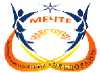 4.4 - 1	УТВЕРЖДЕНО:Приказом директора МАУДО ЦДТ «Эльдорадо»от «	»	201	г. №		В.И.	НаумоваПрограммаобучения пожарно - техническому минимуму
для сотрудников муниципального автономного
учреждения дополнительного образования
«Центр детского творчества «Эльдорадо»с. Туринская Слобода, 2019 годТематический план и учебная программаИтого: 16 часов Тема 1.Основные нормативные документы, регламентирующие требования пожарной безопасности Федеральный закон от 21 декабря 1994 г. N 69-ФЗ "О пожарной безопасности". Постановление правительства Российской Федерации № 390 от 25.04.2012г. « О противопожарном режиме в РФ». Инструкции по пожарной безопасности. Права, обязанности, ответственность руководителей организации за соблюдением правил пожарной безопасности.Тема 2.Организационные мероприятия по обеспечению пожарной безопасности в учреждении дополнительного образования детей.Краткий анализ пожаров и загораний, произошедших в помещениях учреждения дополнительного образования. Примеры наиболее характерных пожаров. Назначение в МКУДО «ЦВР «Эльдорадо» ответственного по пожарной безопасности. Задачи лиц, ответственных за пожарную безопасность, вытекающие из требований Федерального закона от 21 декабря 1994 г. N 69-ФЗ "О пожарной безопасности" и постановление правительства Российской Федерации № 390 от 25.04.2012г. «О противопожарном режиме в РФ».Тема 3.Обучение персонала учреждения дополнительного образования детей (далее учреждения) основам пожаробезопасного поведения.Методические рекомендации по обучению коллектива основам правил пожаробезопасного поведения. Проведение лекций  в рамках дисциплины "Основы безопасности жизнедеятельности". Дидактический материал по обучению мерам и правилам пожарной безопасности. Организация, уголка пожарной безопасности. Практические занятия по поведению персонала Учреждения при возникновении пожара.Тема 4.Меры пожарной безопасности в помещении Учреждения.Краткий анализ основных причин пожаров и загораний. Меры пожарной безопасности при: эксплуатации электрических сетей, электрооборудования и электронагревательных приборов. Короткое замыкание, перегрузка, переходное сопротивление, искрение, их сущность, причины возникновения и способы предотвращения; хранения и обращения с огнеопасными жидкостями. Основные факторы, определяющие пожарную опасность жидкостями. Основные факторы, определяющие пожарную опасность легковоспламеняющихся и горючих жидкостей: температура вспышки, самовоспламенение и воспламенение. Понятие о взрыве. Требования к местам хранения ЛВЖ и ГЖ. Противопожарный режим при приеме, выдаче и использовании огнеопасных жидкостей. Хранение и меры пожарной безопасности при пользовании химическими реактивами и щелочными металлами. Противопожарный режим в зданиях, на территориях, в лесу. Содержание эвакуационных путей, порядок установки на окнах металлических решеток и жалюзи; расположение столов, стульев в залах, в комнатах. Содержание входов, выходов, холлов, коридоров, лестничных клеток. Содержание чердаков, подвальных помещений, производственных помещений. Разработка планов эвакуации. Инструктаж обслуживающего персонала. Порядок размещения детей и людей в зданиях повышенной этажности и многоэтажных, при выезде на дачи в период летнего сезона; требования, предъявляемые к дачным помещениям. Содержание и эксплуатация местных приборов отопления, кухонных очагов и водонагревателей.Назначение ответственных в учреждениях дополнительного образования. Обязанности ответственных по соблюдению пожарной безопасности и в случае возникновения пожара. Их инструктаж. Требования пожарной безопасности при устройстве новогодних праздников, организации семинаров, вечеров. Требования к помещениям с массовым пребыванием людей. Ответственность за проведение массовых мероприятий, назначение и обязанности дежурных, правила установки и крепления елок.Тема 5.Средства тушения пожаров и правила их применения для тушения пожаров, действия при пожаре и вызов пожарной охраныНазначение ручных огнетушителей. Понятие об устройстве и принципе действия углекислотных, порошковых и аэрозольных огнетушителей. Правила их эксплуатации и использования для тушения пожаров.Назначение подсобных средств для тушения пожара (песок, различные покрывала, ведра с водой и бочки, пожарный инвентарь), внутренних пожарных кранов. Правила их эксплуатации.Нормы обеспечения учреждения дополнительного образования средствами пожаротушения. Действия персонала при возникновении пожара. Организация и порядок эвакуации детей, сотрудников и имущества из помещений при пожаре.Тема 6.Практические занятияТренировка проведения эвакуации при различных сценариях развития пожара. Проверка действий персонала учреждения дополнительного образования при возникновении пожара. Работа с огнетушителем.ЗачетПроверка знаний пожарно-технического минимума.Общие положения ПрограммыПрограмма обучения сотрудников Учреждения мерам пожарной безопасности (далее - программа) является одним из элементов единой системы подготовки населения в области защиты от чрезвычайных ситуаций.Пожарно-технический минимум имеет своей целью повысить общие технические знания сотрудников Учреждения, ознакомить их с правилами пожарной безопасности, вытекающимииз особенностей работы Учреждения, а также для более детального обучения работающих способам использования имеющихся средств пожаротушения.Программа определяет основы организации и порядок обязательного обучения сотрудников Учреждения мерам пожарной безопасности, подготовки их к умелым действиям при загорании, пожаре.Ответственность за организацию и своевременность обучения в области пожарной безопасности и проверку знаний правил пожарной безопасности работников предприятия несет директор Учреждения.Контроль за организацией обучения мерам пожарной безопасности работников осуществляют директор Учреждения, органы Государственного пожарного надзора.Основными видами обучения работников Учреждения мерам пожарной безопасности являются противопожарный инструктаж и изучение минимума пожарно-технических знаний (далее пожарно-технический минимум).В программе изложены организация и методика обучения работников Учреждения, тематика, содержание занятий и расчет часов, а таюке требования к уровню знаний, умений и навыков сотрудников, прошедших обучение.П. Организация обученияОбучение работников Учреждения в области пожарной безопасности организуется в соответствии с требованиями Федеральных законов «О пожарной безопасности» от 21 декабря 1994 г. №69-ФЗ, Приказом об утверждении норм пожарной безопасности «Обучение мерам пожарной безопасности работников организаций» от 12 декабря 2007 года №645 и осуществляется по месту работы.Рабочая программа определяет базовое содержание подготовки работающего населения в области пожарной безопасности и рассчитана на 16 часов.Знания, умения и навыки, полученные при освоении Программы, совершенствуются в ходе участия работников Учреждения в комплексных учениях и тренировках.Порядок прохождения работниками пожарно-технического минимума определяется приказом директора Учреждения.Для проведения занятий создаётся группа. Состав группы не должен превышать 10 человек. Для проведения практических занятий решением руководителя занятия, разрешается учебную группу делить на две или несколько групп.Занятия проводятся руководящим составом.5.Занятия по темам проводятся в обстановке повседневной трудовой деятельности непосредственно в структурных подразделениях. Они должны прививать навыки действий работников при загораниях, пожарах, по сигналам оповещения в различных условиях обстановки.6. В ходе занятий постоянное внимание должно уделяться психологической подготовке обучаемых, выработке у них уверенности в надежности и эффективности мероприятий, воспитанию стойкости, готовности выполнять обязанности в сложной обстановке, при высокой организованности и дисциплине.В результате обучения работники Учреждения должны: знать:- основные требования руководящих документов по вопросам пожарной безопасности;- основные права и обязанности организации, как одного из элементов системы обеспечения пожарной безопасности;- организационные основы обеспечения пожарной безопасности в организации: анализ пожарной безопасности объекта, разработка приказов, инструкций и положений, устанавливающих доллсный противопожарный режим на объекте, обучение работающих принятым в заведении мерам пожарной безопасности;- мероприятия, направленные на предотвращение пожара;- о порядок расследования, оформления и учета случаев пожаров, пострадавших и погибших на пожарах, определения материального ущерба от пожаров в организации;- основные средства и способы защиты при возгораниях и пожаре, а также свои обязанности и правила поведения при их возникновении; о основные требования пожарной безопасности на рабочем месте.уметь:- практически выполнять основные мероприятия защиты в случае пожара (правила эвакуации);четко действовать по сигналам оповещения; пользоваться средствами индивидуальной защиты; пользоваться первичными средствами пожаротушения; оказывать первую медицинскую помощь в неотложных ситуациях.Тема 1. «Основные нормативные документы, регламентирующие требования пожарной безопасности».Учебные цели:Ознакомить сотрудников Учреждения с основными нормативными документами, регламентирующими требования пожарной безопасности, правами и обязанностями по обеспечению пожарной безопасности в учреждениях дополнительного образования.Место занятия: зал, бытовая комната Время: 1 час.Метод: лекцияУчебные вопросы и расчет времениВводная часть	3 минПервыйучебный вопрос:Основные нормативные документы, регламентирующие требования пожарнойбезопасности. Федеральный закон от 21 декабря 1994 г. № 69-ФЗ «О пожарной безопасности». Постановление правительства Российской Федерации № 390 от 25.04.2012г. «О противопожарном режиме в РФ».15 минВторойУчебный вопрос:Инструкции по пожарной безопасности. Права, обязанности, ответственность руководителей организации за соблюдением правил пожарной безопасности. Постановление правительства Российской Федерации № 390 от 25.04.2012г. «О противопожарном режиме в РФ».40 минЗаключение	2 минЛитература (Учебно-материальное обеспечение):1. Федеральный закон от 21.12.1994 года № 69-ФЗ "О пожарной безопасности"2. Постановление правительства Российской Федерации № 390 от 25.04.2012г.«О противопожарном режиме в РФ».1. Обеспечение пожарной безопасности является одной из важнейших функций государства. Законодательство Российской Федерации о пожарной безопасности основывается на Конституции Российской Федерации и включает в себя Федеральный закон от 21 декабря 1994 г. №69 -ФЗ «О пожарной безопасности», принимаемые в соответствии с ним федеральные законы и иные нормативные правовые акты, а также законы и иные нормативные правовые акты субъектов Российской Федерации, регулирующие вопросы пожарной безопасности.Федеральный закон от 21.12.1994 года № 69-ФЗ "О пожарной безопасности" Государственной Думой принят 18 ноября 1994 года. Он определяет общие правовые, экономические и социальные основы обеспечения пожарной безопасности в Российской Федерации, регулирует в этой области отношения между органами государственной власти, органами местного самоуправления, предприятиями, учреждениями, организациями, крестьянскими (фермерскими) хозяйствами, иными юридическими лицами независимо от их организационно-правовых форм и форм собственности (далее - предприятия), а также между общественными объединениями, должностными лицами, гражданами Российской Федерации, иностранными гражданами, лицами без гражданства (далее - граждане).Постановление правительства Российской Федерации № 390 от 25.04.2012г. «О противопожарном режиме в РФ» утверждены правительством РФ взамен Правил пожарной безопасности в Российской Федерации (ППБ 01-03).Постановление правительства Российской Федерации № 390 от 25.04.2012г. «О противопожарном режиме в РФ» (далее - Постановление) устанавливает требования пожарной безопасности, обязательные для применения и исполнения органами государственной власти, органами местного самоуправления, организациями независимо от их организационно-правовых форм и форм собственности (далее - организации), их должностными лицами, предпринимателями без образования юридического лица, гражданами Российской Федерации, иностранными гражданами, лицами без гражданства (далее - граждане), в целях защиты жизни или здоровья граждан, имущества физических или юридических лиц, государственного или муниципального имущества, охраны окружающей среды.В Федеральном законе №69-ФЗ «О пожарной безопасности» применяются следующие понятия:-пожарная безопасность - состояние защищенности личности, имущества, общества и государства от пожаров;-пожар - неконтролируемое горение, причиняющее материальный ущерб, вред жизни и здоровью граждан, интересам общества и государства;-требования пожарной безопасности - специальные условия социального и (или) технического характера, установленные в целях обеспечения пожарной безопасности законодательством Российской Федерации, нормативными документами или уполномоченным государственным органом;-нарушение требований пожарной безопасности - невыполнение или ненадлежащее выполнение требований пожарной безопасности;-противопожарный режим - правила поведения людей, порядок организации производства и (или) содержания помещений (территорий), обеспечивающие предупреждение нарушений требований безопасности и тушение пожаров;-меры пожарной безопасности - действия по обеспечению пожарной безопасности, в том числе по выполнению требований пожарной безопасности;-пожарная охрана - совокупность созданных в установленном порядке органов управления, сил и средств, в том числе противопожарных формирований, предназначенных для организации предупреждения пожаров и их тушения, проведения связанных с ними первоочередных аварийно-спасательных работ;первоочередные аварийно-спасательные работы, связанные с тушением пожаров, - боевые действия пожарной охраны по спасению людей, имущества, оказанию первой доврачебной помощи пострадавшим при пожарах;пожарно-техническая продукция - специальная техническая, научно-техническая и интеллектуальная продукция, предназначенная для обеспечения пожарной безопасности, в том числе пожарная техника и оборудование, пожарное снаряжение, огнетушащие и огнезащитные вещества, средства специальной связи и управления, программы дляэлектронных вычислительных машин и базы данных, а также иные средства предупреждения и тушения пожаров;- гарнизон пожарной охраны - совокупность дислоцированных на определенной территории органов управления, подразделений пожарной охраны, пожарно-технических научно-исследовательских учреждений и пожарно-технических учебных заведений, иных предназначенных для тушения пожаров противопожарных формирований независимо от их ведомственной принадлежности и форм собственности.Государственный пожарный надзор - специальный вид государственной надзорной деятельности, осуществляемый должностными лицами органов управления и подразделений Государственной противопожарной службы в целях контроля за соблюдением требований пожарной безопасности и пресечения их нарушений.Должностные лица органов управления и подразделений Г осударственной противопожарной службы при осуществлении государственного пожарного надзора имеют право:-организовывать разработку, утверждать самостоятельно или совместно с федеральными органами исполнительной власти обязательные для исполнения нормативные документы по пожарной безопасности, а также нормативные документы, регламентирующие порядок разработки, производства и эксплуатации пожарно-технической продукции;-осуществлять государственный пожарный надзор за соблюдением требований пожарной безопасности федеральными органами исполнительной власти, органами исполнительной власти субъектов Российской Федерации, органами местного самоуправления, предприятиями, а таюке должностными лицами и гражданами;-вносить в федеральные органы исполнительной власти, органы государственной власти субъектов Российской Федерации и органы местного самоуправления предложения о выполнении мер пожарной безопасности;-проводить обследования и проверки территорий, зданий, сооружений, помещений предприятий и других объектов, в том числе в нерабочее время, в целях контроля за соблюдением требований пожарной безопасности и пресечения их нарушений;-входить беспрепятственно в порядке, установленном законодательством Российской Федерации, в жилые и иные помещения, на земельные участки граждан при наличии достоверных данных о нарушении требований пожарной безопасности, создающем угрозу возникновения пожара и (или) безопасности людей;-участвовать с правом решающего голоса в работе комиссий по выбору площадок (трасс) строительства, а также комиссий по приемке завершенных строительством (реконструкцией) объектов;-рассматривать и согласовывать в части соблюдения требований пожарной безопасности градостроительную и проектно-сметную документацию на строительство, капитальный ремонт, реконструкцию, расширение и техническое переоснащение предприятий, зданий, сооружений и других объектов при обоснованных отступлениях от действующих требований пожарной безопасности или при отсутствии указанных требований;-проводить на предприятиях, выполняющих проектные и проектно-изыскательские работы, выборочные проверки в части соответствия разрабатываемой ими проектной и проектно-сметной документации требованиям пожарной безопасности;-давать руководителям предприятий, должностным лицам и гражданам обязательные для исполнения предписания по устранению нарушений требований пожарной безопасности, обеспечению пожарной безопасности товаров (работ, услуг), снятию с производства, прекращению выпуска и приостановке реализации товаров (работ, услуг), не соответствующих требованиям пожарной безопасности;-приостанавливать полностью или частично работу предприятий (отдельных производств), производственных участков, агрегатов, эксплуатацию зданий, сооружений, помещений, проведение отдельных видов работ при выявлении нарушения требований пожарной безопасности, создающего угрозу возникновения пожара и (или) безопасности людей, а также в случае невыполнения этих требований при проектировании, строительстве,капитальном ремонте, реконструкции, расширении, техническом переоснащении предприятий, зданий, сооружений и других объектов;-производить в соответствии с действующим законодательством дознание по делам о пожарах и по делам о нарушениях требований пожарной безопасности; (в ред. Федерального закона от 25.07.2002 N 116-ФЗ)-вызывать в органы управления и подразделения Государственной противопожарной службы должностных лиц и граждан по находящимся в производстве делам и материалам о пожарах, получать от них необходимые объяснения, справки, документы и копии с них;-налагать в соответствии с действующим законодательством административные взыскания на граждан и юридических лиц, включая изготовителей (исполнителей, продавцов), за нарушение требований пожарной безопасности, а также за иные правонарушения в области пожарной безопасности, в том числе за уклонение от исполнения или несвоевременное исполнение предписаний и постановлений должностных лиц	Государственнойпротивопожарной службы.Территориальные органы управления и подразделения Государственной противопожарной службы Министерства Российской Федерации по делам гражданской обороны, чрезвычайным ситуациям и ликвидации последствий стихийных бедствий принимают и регистрируют заявления, сообщения и иную поступающую информацию о преступлениях и административных правонарушениях, связанных с пожарами, и обязаны своевременно принимать соответствующие меры, предусмотренные законодательством, (часть пятая введена Федеральным законом от 25.07.2002 № 116-ФЗ).2. Инструкция о мерах пожарной безопасности в учреждении1. Общие требования пожарной безопасностиВ Учреждении должна быть обеспечена пожарная безопасность обучающихся, их родителей и работников.Для каждого взрывоопасного - или пожароопасного помещения или участка должны быть разработаны инструкции о мерах пожарной безопасности.Все работники Учреждения должны допускаться к работе только после прохождения противопожарного инструктажа, а при выполнении должностных обязанностей проходить обучение по пожарной безопасности.Все категории работников Учреждения обязаны соблюдать правила пожарной безопасности, утвержденные в установленном порядке, а также соблюдать и поддерживать противопожарный режим.Ответственных за пожарную безопасность отдельных помещений и всего электрохозяйства предприятия определяет руководитель.Лица, виновные в нарушении действующих правил пожарной безопасности, несут уголовную, административную, дисциплинарную или иную ответственность в соответствии с действующим законодательством.Персональная ответственность за обеспечение пожарной безопасности учреждения возлагается на руководителя и должностных лиц.Приказом руководителя должен быть установлен противопожарный режим, в т. ч.:определены и оборудованы места для курения;определен порядок обесточивания электрооборудования в случае пожара и по окончании рабочего дня;регламентирован порядок проведения временных огневых и других пожароопасных работ; порядок осмотра и закрытия помещений после окончания работы; действия работников при обнаружении пожара;- разработан схематический план эвакуации людей при пожаре, в соответствии с которым не реже 1 раза в полугодие должны проводиться практические тренировки всех задействованных для эвакуации работников Учреждения. В зданиях и сооружениях при единовременном нахождении в помещение более 10 человек должны быть разработаны и на видных местах вывешены планы (схемы) эвакуации людей в случае пожара, а также предусмотрена система (установка) оповещения людей о пожаре.Руководитель учреждения с массовым пребыванием людей (50 человек и более) в дополнение к схематическому плану эвакуации людей при пожаре обязан разработать инструкцию, определяющую действия персонала по обеспечению безопасной и быстрой эвакуации людей.Количество эвакуационных выходов, их размеры, условия освещения и обеспечения незадымленности, а также протяженность путей эвакуации должны соответствовать противопожарным нормам строительного проектирования. В коридорах и на дверях эвакуационных выходов должны быть предписывающие и указательные знаки безопасности.Все двери эвакуационных выходов должны свободно открываться в сторону выхода из помещений. При пребывании людей в помещении двери могут запираться лишь на внутренние легкооткрывающиеся запоры.Запрещается:о загромождать проходы, коридоры, тамбуры, галереи, лифтовые холлы, лестничные площадки, марши лестниц и люки мебелью, шкафами, оборудованием, различными материалами, а также забивать двери эвакуационных выходов; о устраивать в тамбурах сушилки одежды любой конструкции, вешалки для одежды и гардеробы, хранение (в т. ч. временное) любого инвентаря и материалов; о устраивать на путях эвакуации пороги, турникеты, раздвижные, подъемные и вращающиеся двери и другие устройства, препятствующие свободной эвакуации людей;о фиксировать самозакрывающиеся двери лестничных клеток, коридоров, холлов и тамбуров в открытом положении (если для этих целей не используются автоматические устройства, срабатывающие при пожаре), а также снимать их; о остеклять или закрывать жалюзи воздушных зон в незадымляемых лестничных клетках; заменять армированное стекло обычным при остеклении дверей и фрамуг.В зданиях с массовым пребыванием людей на случай отключения электроэнергии у обслуживающего персонала должны быть электрические фонари с автономным питанием. Количество фонарей определяется руководителем исходя из особенностей объекта, наличия дежурного персонала, количества людей в здании, но не менее одного на каждого работника дежурного персонала.Ковры, ковровые дорожки и другие покрытия полов в помещениях с массовым пребыванием людей должны надежно крепиться к полу.Перед началом отопительного сезона печи, котельные, теплогенераторные и калориферные установки, другие отопительные приборы и системы необходимо проверить и отремонтировать. Неисправные печи и другие отопительные приборы и системы к эксплуатации не допускаются.Сети противопожарного водопровода должны находиться в исправном состоянии и обеспечивать требуемый по нормам расход воды на нужды пожаротушения. Проверка их работоспособности осуществляется не реже двух раз в год (весной и осенью).Пожарные гидранты должны находиться в исправном состоянии, а в зимнее время должны быть утеплены и очищены от снега и льда.При отключении участков водопроводной сети и гидрантов или уменьшении давления, в сети ниже требуемого необходимо извещать об этом территориальное подразделение пожарной охраны.Электроснабжение помещения должно обеспечивать бесперебойное питание электродвигателей пожарных насосов.Пожарные краны внутреннего противопожарного водопровода должны быть укомплектованы рукавами и стволами. Пожарный рукав должен быть присоединен к крану и стволу. Необходимо не реже одного раза в 6 месяцев производить перемотку льняных рукавов на новую складку.Установки пожарной автоматики должны находиться в исправном состоянии и постоянной готовности, соответствовать проектной документации. Перевод установок с автоматического пуска на ручной не допускается, за исключением случаев, оговоренных в нормах и правилах.Огнетушители следует размещать в легкодоступных местах на высоте не более 1,5 м, где исключено их повреждение, попадание на них прямых солнечных лучей, непосредственное воздействие отопительных и нагревательных приборов.Системы оповещения о пожаре должны обеспечивать передачу сигналов оповещения одновременно по всему зданию (зданиям) учреждения или выборочно в отдельные его части (корпуса, этажи и т. п.).Руководитель учреждения определяет круг лиц, которые имеют право приводить в действие систему оповещения о пожаре.Территория предприятия должна постоянно содержаться в чистоте. Отходы горючих материалов, опавшие листья и сухую траву следует регулярно убирать и вывозить с территории.Двери (люки) чердачных и технических помещений должны быть постоянно закрыты на замок.Запрещается:о Проживать в здании учреждения обслуживающему персоналу и другим лицам.® Хранить в здании учреждения легковоспламеняющиеся, горючие жидкости и другие легко воспламеняющиеся материалы.о Использовать для отделки стен и потолков горючие материалы.о Снимать предусмотренные проектом двери вестибюлей, холлов, коридоров, тамбуров и лестничных клеток.2. Основные мероприятия по пожарной профилактикеПеред началом работПеред началом функционирования Учреждение должно быть принято соответствующей комиссией, в состав которой включаются работники территориальной и государственной противопожарной службы.В залах и кабинетах следует размещать только необходимые для обеспечения рабочего процесса мебель, приборы, оборудование, принадлежности, и т. п., которые должны храниться в шкафах, на стеллажах или на стационарно установленных стойках.Число кресел, столов в залах и комнатах не должно превышать количество, установленное нормами проектирования.С работниками организуют занятия (беседы) по изучению правил пожарной безопасности.В зданиях нужно предусмотреть не менее двух эвакуационных выходов непосредственно наружу.Запрещается:- покрывать здания легковоспламеняющимися материалами (соломой, щепой, камышом и т. п.);о топить печи, применять керосиновые и электронагревательные приборы в помещениях.Помещение должно быть обеспечено телефонной связью и сигналом тревоги на случай пожара.Во время занятий и работ2.2.1. При эксплуатации электроустановок запрещается:- использовать электрооборудование и приборы в условиях, не соответствующих рекомендациям (инструкциям) предприятий-изготовителей, или имеющиенеисправности, которые могут привести к пожару, а также использовать провода и кабели с поврежденной или потерявшей защитные свойства изоляцией;- пользоваться поврежденными розетками, рубильниками, другими электроустановочными изделиями;- обертывать электролампы и светильники бумагой, тканью и другими горючими материалами, а также использовать их со снятыми колпаками (рассекателями);- пользоваться электроутюгами, электроплитками, электрочайниками и другими электронагревательными приборами без подставок из негорючих материалов;- оставлять без присмотра включенные в сеть электронагревательные приборы, телевизоры, радиоприемники и т. п.;- применять нестандартные (самодельные) электронагревательные приборы, использовать плавкие некалиброванные вставки или другие самодельные аппараты защиты от перегрузки и короткого замыкания.В случае если при нахождении в помещение работник обнаружит характерные специфические запахи гари, дыма, жженой изоляции, газа, все работы в данном помещении (помещениях) должны быть прекращены, незамедлительно поставлен в известность руководитель или дежурный администратор, приняты меры к установлению и устранению причин пожарной опасности (с привлечением квалифицированных специалистов).При организации и проведении праздников и других мероприятий с массовым пребыванием людей:- допускается использовать помещения, обеспеченные не менее чем одним эвакуационными выходом, отвечающими требованиям норм проектирования, не имеющие на окнах решеток и расположенные не выше 2-го этажа в зданиях с горючими перекрытиями;- елка должна устанавливаться на устойчивом основании и с таким расчетом, чтобы ветви не касались стен и потолка;- при отсутствии в помещении электрического освещения мероприятия у елки следует проводить только в светлое время суток;-  иллюминация должна быть выполнена с соблюдением ПУЗ. При использовании электрической осветительной сети без понижающего трансформатора на елке могут применяться гирлянды только с последовательным включением лампочек напряжением до 12 В; мощность лампочек не должна превышать 25 Вт;- при обнаружении неисправности в иллюминации (нагрев проводов, мигание лампочек, искрение и т. п.) ее нужно немедленно обесточить.Запрещается:- применять дуговые прожекторы, свечи и хлопушки, зажигать фейерверки и устраивать другие световые пожароопасные эффекты, способные привести к пожару;- украшать елку целлулоидными игрушками, а также марлей и ватой, не пропитанными огнезащитными составами;- одеваться в костюмы из легкогорючих материалов;- проводить огневые, покрасочные и другие пожароопасные и взрывопожароопасные работы;-  использовать ставни на окнах для затемнения помещений;- уменьшать ширину проходов между рядами стульев и устанавливать в проходах дополнительные кресла, стулья и т. п.;- полностью гасить свет в помещении во время спектаклей и представлений;- допускать заполнение помещений людьми сверх установленной нормы.При проведении мероприятий должно быть организовано дежурство ответственных лиц в фойе и в зале. При устройстве софитов необходимо применять только негорючие материалы, а их корпуса изолировать от поддерживающих тросов.Прожекторы и софиты следует размещать на расстоянии не менее 0,5 м от горючих конструкций и материалов, а линзовые прожекторы - не менее 2 м.Светофильтры для прожекторов и софитов должны быть из негорючих материалов.Запрещается:© проводить огневые, сварочные и другие виды пожароопасных работ в здании учреждения при наличии в помещениях людей, а также без письменного приказа руководителя предприятия;° проводить уборку помещений с применением бензина, керосина и других легковоспламеняющихся и горючих жидкостей, а также производить отогревание замерзших труб паяльными лампами и другими способами с применением открытого огня;© включать в одну розетку несколько бытовых электрических приборов большой мощности, пользоваться самодельными электрическими приборами;© разогревать на открытом огне краски, лаки, мастики;© оставлять включенные газовые приборы без контроля;© при запахе газа зажигать спички, включать свет и электроприборы.2.3. По окончании занятий и работВо всех помещениях (независимо от назначения), которые по окончании работ закрываются и не контролируются дежурным персоналом, все электроустановки и электроприборы должны быть обесточены (за исключением дежурного и аварийного освещения, автоматических установок пожаротушения, пожарной и охранной сигнализации).По окончании работы в зале и в комнатах, все пожароопасные и взрывопожароопасные вещества и материалы следует убрать в специально оборудованное место.3. Действия при возникновении пожараПри обнаружении очага возгорания в образовательном учреждении любым возможным способом необходимо постараться загасить пламя в "зародыше" с обязательным соблюдением мер личной безопасности.Необходимо помнить, что все огнетушители работают очень непродолжительное время: пенные - 60-80 с, углекислотные - 25-45 с, порошковые -10-15 с. Приводить их в действие следует непосредственно возле очага пожара.При тушении пожаров в электроустановках нужно как молено быстрее обесточить (отключить) систему электроснабжения отдельного электроприемника, помещения или всего учреждения. В данном случае для тушения пожаров можно использовать только углекислотные или порошковые огнетушители. Воду и пенные огнетушители применять нельзя.Если очаг возгорания разрастается, немедленно сообщить о пожаре в ближайшую пожарную часть по телефону 01.Немедленно оповестить как можно больше работников о пожаре и сообщить, о нем руководителю учреждения, а при невозможности другому должностному лицу.При последующем развитии событий следует руководствоваться указаниями руководителя предприятия или должностного лица, заменяющего его.Открыть все эвакуационные выходы, эвакуировать с горящего помещения всех людей, находящихся в учреждении. Нельзя использовать для эвакуации лифты, подъемники и т. п.Особое внимание следует обратить на безопасность обучающихся и работников, в первую очередь несовершеннолетних. С соблюдением мер личной безопасности постараться вынести из здания имущество и документы.При возгорании одежды попытаться сбросить ее. Если это сделать не удается, упасть на пол и, перекатываясь, сбить пламя; можно накрыть горящую одежду куском плотной ткани, облиться водой, но ни в коем случае не бежать - бег только усилит интенсивность горения.В загоревшемся помещении не нужно дожидаться, пока приблизится пламя. Основная опасность пожара для человека - дым. При наступлении признаков удушья лечь на пол и как молото быстрее ползти.Приложить усилия, чтобы исключить состояние страха и паники. Они часто толкают людей на безрассудные поступки.4. Оказание первой доврачебной помощи пострадавшим на пожареНаиболее характерными видами повреждения организма человека при пожаре являются: травматический шок, термический ожог, удушье, ушибы, переломы, ранения.Запрещается:о перетаскивать пострадавшего на другое место, если ему ничто не угрожает и если первую доврачебную помощь можно оказывать на месте. Особенно это касается переломов, повреждений позвоночника, проникающих ранений; о давать воду, лекарства находящемуся без сознания пострадавшему, т. к. он может задохнуться;о удалять инородные тела, выступающие из грудной, брюшной или черепной полости даже если калсется, что их легко молено вытащить;© оставлять находящегося без сознания пострадавшего на спине, чтобы он не захлебнулся в случае тошноты, рвоты или кровотечения.Необходимо:о как молото скорее вызвать "Скорую помощь", точно и внятно назвав место, где произошло несчастье. Если не уверены, что вас правильно поняли, звонок лучше продублировать;о до приезда "Скорой помощи" попытаться найти медицинского работника, который сможет оказать пострадавшему более квалифицированную помощь; о в случае, когда промедление может угрожать жизни пострадавшего, следует оказать ему первую доврачебную помощь, не забывая об основополагающем медицинском принципе - "не навреди".Основными мероприятиями при оказании первой доврачебной помощи являются следующие:При травматическом шоке:-  осторожно уложить пострадавшего на спину, при рвоте повернуть голову набок;- проверить, есть ли дыхание, работает ли сердце. Если нет - начать реанимационные мероприятия;-  быстро остановить кровотечение, иммобилизовать места переломов; о дать обезболивающее, при его отсутствии 50-70 г алкоголя;-  при угнетении дыхания и сердечной деятельности ввести адреналин, кордиамин, кофеин.Запрещается:- переносить пострадавшего без надежного обезболивания, а в случае переломов - шинирования;- снимать прилипшую после ожога одежду;- давать пить при жалобах на боль в животе;- оставлять больного без наблюдения.При термическом ожоге:- освободить обожженную часть тела от одежды; если нужно, разрезать, не сдирая, приставшие к телу куски ткани;-  нельзя вскрывать пузыри, касаться ожоговой поверхности руками, смазывать ее лшром, мазью и другими веществами.При ограниченных ожогах I степени на покрасневшую кожу хорошо наложить марлевую салфетку, смоченную спиртом. При ограниченном ожоге следует немедленно начать охлаждение места ожога (прикрыв его салфеткой и ПХВ-пленкой) водопроводной водой в течение 10-15 минут. После чего на пораженную поверхность наложить чистую, лучше стерильную, щадящую повязку, ввести обезболивающие средства (анальгин, баралгин и т. п.).При обширных ожогах после наложения повязок, напоив горячим чаем, дав обезболивающее и тепло, укутав пострадавшего, срочно доставить его в больницу. Если перевозка пострадавшего задерживается или длится долго, ему дают пить щелочно-солевую смесь (1 ч. ложку поваренной соли и 1/2 ч. ложки пищевой соды, растворенных в двух стаканах воды).При ранении: смазать края раны йодом или спиртом и наложить стерильную повязку.Запрещается:- прикасаться к ране руками;- при наложении повязки прикасаться к стороне бинта, прилежащей к ране.При сильном кровотечении:- пережать поврежденный сосуд пальцем;- сильно согнуть поврежденную конечность, подложив под колено или локоть тканевый валик;- наложить жгут, но не более чем на 1,5 часа, после чего ослабить скрутку и, когда конечность потеплеет и порозовеет, снова затянуть; -  при небольших кровотечениях прижать рану стерильной салфеткой и забинтовать.При переломах костей:- обеспечить покой травмированного места; о наложить шину из палок, прутьев, пучков камыша; -  придать сломанной руке или ноге возвышенное положение;-  приложить холодный компресс; - дать обезболивающее;-  при открытом переломе наложить на рану антисептическую повязку.Запрещается: - пытаться составлять обломки костей; о фиксировать шину в месте, где выступает кость; - прикладывать к месту перелома грелку;    - без необходимости снимать одежду и обувь с поврежденной конечности (в месте перелома одежду и обувь лучше вырезать).При удушье:-  установить признаки, указывающие на то, что пострадавший жив и нуждается в помощи, по следующим показаниям: - зеркало, приложенное ко рту пострадавшего, запотевает;- зрачок сужается при приближении источника света и расширяется - при удалении; -  палец руки отекает, если его перевязать ниткой;- кожа воспаляется (краснеет) при воздействии источника тепла; -  обеспечить приток свежего воздуха;- уложить пострадавшего так, чтобы ноги были приподняты;- расстегнуть одежду, стесняющую дыхание;- дать понюхать нашатырный спирт;- при отсутствии самостоятельного дыхания провести искусственное дыхание и непрямой массаж сердца.4.4.12. Приступая к оказанию первой доврачебной помощи пострадавшему при пожаре, спасающий должен четко представлять последовательность собственных действий в конкретной ситуации. Время играет решающую роль.В помещение при одновременном нахождении на этаже более 10 человек должны быть разработаны и на видных местах вывешены планы (схемы) эвакуации людей в случае пожара, а также предусмотрена схема оповещения о пожаре. При составлении плана эвакуации принимается во внимание необходимое время эвакуации, категория и объем помещения. План эвакуации состоит из графической и текстовой части.Руководитель Учреждения с массовым пребыванием людей (50 человек и более) в дополнение к схематическому плану эвакуации обязан разработать инструкции, определяющие действия администрации и персонала при пожаре. На ее основе не реже одного раза в полугодие должны проводиться практические занятия для всех задействованных в эвакуации сотрудников.Для выявления пожароопасных нарушений при работе установок, мастерских, лабораторий, проведения пожарно-профилактической работы, массово-разъяснительной работы создаются:добровольные пожарные дружины, ответственные за эвакуацию из здания людей, ценного имущества и тушение пожара первичными средствами пожаротушения до приезда пожарных;пожарно-технические комиссии, поддерживающие связь с местными органами Государственного пожарного надзора.На основании статьи 37 Федерального закона от 21 декабря 1994 г. № 69-ФЗ «О пожарной безопасности» Учреждение имеет право:создавать, реорганизовывать и ликвидировать в установленном порядке подразделения пожарной охраны, которые они содержат за счет собственных средств, в том числе на основе договоров с Государственной противопожарной службой;вносить в органы государственной власти и органы местного самоуправления предложения по обеспечению пожарной безопасности;проводить работы по установлению причин и обстоятельств пожаров, происшедших на предприятиях;устанавливать меры социального и экономического стимулирования обеспечения пожарной безопасности;получать информацию по вопросам пожарной безопасности, в том числе в установленном порядке от органов управления и подразделений пожарной охраны. Учреждение обязано:соблюдать требования пожарной безопасности, а также выполнять предписания, постановления и иные законные требования должностных лиц пожарной охраны;разрабатывать и осуществлять меры по обеспечению пожарной безопасности; проводить противопожарную пропаганду, а также обучать своих работников мерам пожарной безопасности;включать в коллективный договор (соглашение) вопросы пожарной безопасности; содержать в исправном состоянии системы и средства противопожарной защиты, включая первичные средства тушения пожаров, не допускать их использования не по назначению;создавать и содержать в соответствии с установленными нормами органы управления и подразделения пожарной охраны, в том числе на основе договоров с Государственной противопожарной службой;оказывать содействие пожарной охране при тушении пожаров, установлении причин и условий их возникновения и развития, а также при выявлении лиц, виновных в нарушении требований пожарной безопасности и возникновении пожаров;предоставлять в установленном порядке при тушении пожаров на территориях предприятий необходимые силы и средства, горюче-смазочные материалы, а также продуктыпитания и места отдыха для личного состава пожарной охраны, участвующего в выполнении боевых действий по тушению пожаров, и привлеченных к тушению пожаров сил;обеспечивать доступ должностным лицам пожарной охраны при осуществлении ими служебных обязанностей на территории, в здания, сооружения и на иные объекты предприятий;предоставлять по требованию должностных лиц Государственной противопожарной службы сведения и документы о состоянии пожарной безопасности на предприятиях, в том числе о пожарной опасности, производимой ими продукции, а также о происшедших на их территориях пожарах и их последствиях;незамедлительно сообщать в пожарную охрану о возникших пожарах, неисправностях имеющихся систем и средств противопожарной защиты, об изменении состояния дорог и проездов;содействовать деятельности добровольных пожарных.В соответствии со статьей 38. «Ответственность за нарушение требований пожарной безопасности» Федерального закона от 21 декабря 1994 г. № 69-ФЗ «О пожарной безопасности» ответственность за нарушение требований пожарной безопасности в соответствии с действующим законодательством несут:собственники имущества;лица, уполномоченные владеть, пользоваться или распоряжаться имуществом, в том числе руководители Учреждений;лица, в установленном порядке назначенные ответственными за обеспечение пожарной безопасности;должностные лица в пределах их компетенции.Ответственность за нарушение требований пожарной безопасности для квартир (комнат) в домах государственного, муниципального и ведомственного жилищного фонда возлагается на ответственных квартиросъемщиков или арендаторов, если иное не предусмотрено соответствующим договором.Лица, указанные в части первой настоящей статьи, иные граждане за нарушение требований пожарной безопасности, а также за иные правонарушения в области пожарной безопасности могут быть привлечены к дисциплинарной, административной или уголовной ответственности в соответствии с действующим законодательством.Средства, полученные от применения штрафных санкций в области пожарной безопасности, направляются:50 процентов - в федеральный бюджет;50 процентов - в местные бюджеты по месту нахождения органа, принявшего решение о наложении штрафа (в ред. Федерального закона от 10.05.2004 № 38-ФЗ).ИНСТРУКЦИЯответственному лицу за пожарную безопасность1. Общие положения1.1 Настоящая инструкция определяет обязанности ответственного лица за пожарную безопасность помещения УчрежденияПерсональную ответственность за обеспечение пожарной безопасности здания школы в целом, в соответствии с действующим законодательством Российской Федерации, возлагается на руководителя Учреждения.Ответственность за пожарную безопасность служебных, рабочих и других помещений и территорий несут должностные лица, специально назначенные приказом директора Учреждения.Лицо, ответственное за пожарную безопасность, несет персональную ответственность за выполнение настоящей Инструкции в установленном законом порядке.2,Обязанности лица, ответственного за пожарную безопасность.Ответственный за пожарную безопасность обязан:Знать пожарную опасность помещений, оборудования, а также материалов и веществ, применяемых и хранимых на обслуживаемом участке.Знать действующие правила и инструкции пожарной безопасности по общему противопожарному режиму, а также для отдельных помещений, операций, работ.Следить за состоянием:территорий, эвакуационных путей и выходов.подступов к зданию, пожарным гидрантам, расположенным на прилегающей к зданию территории;коридоров, проходов, тамбуров, холлов, лестничных площадок, маршей лестниц,люков;устройств для самозакрывания дверей, фиксирования самозакрывающихся дверей лестничных клеток, коридоров, тамбуров, холлов в открытом положении (если для этих целей не используются автоматические устройства, срабатывающие при пожаре);основных и запасных выходов, люков, дверей на наружные эвакуационные (пожарные) лестницы;исправностью средств первичного пожаротушения (пожарные краны, огнетушители, асбестовые покрывала) и обеспечением свободных проходов к ним.Знать места расположения первичных средств пожаротушения. Уметь пользоваться ими для тушения пожара.Знать места расположения средств пожарной сигнализации и связи (телефонов, извещателей, кнопок пожарной сигнализации). Уметь пользоваться ими для вызова пожарных подразделений города (объекта).Разъяснять подчиненному персоналу требования пожарной безопасности, действующие в Учреждении, порядок действий в случае возникновения пожара, эвакуации и принимать меры по его обучению.Проводить с подчиненными первичный, внеплановый и целевой инструктаж на рабочем месте по пожарной безопасности с оформлением результатов в специальном журнале. Не допускать к работе лиц, не прошедших инструктаж.Постоянно следить за соблюдением мер пожарной безопасности, установленного противопожарного режима, а также за своевременным выполнением предложенных уполномоченным должностным лицом противопожарных мероприятий.Не допускать проведение временных пожароопасных работ (электрогазосварка, резка металла, и т.п.) в помещениях без специально оформленного наряда-допуска.Ежедневно по окончании рабочего дня перед закрытием тщательно осмотреть все обслуживаемые помещения и проверить:о Выключение электронагревательных приборов, электроустановок, агрегатов, оборудования силовой и электроосветительной сети;о Уборку помещений от производственных отходов и мусора;о Наличие свободных проходов по коридорам, лестницам к запасным выходам, люкам, окнам, к средствам пожаротушения и связи;о Выполнение требований к пожарной безопасности, изложенных в памятках для осмотра помещений.о При осмотре и проверке помещений следует установить, нет ли дыма, запаха гари, повышения температуры и других признаков пожара. При обнаружении подобных признаков - выявить причины и принять меры к их устранению.о Проверка помещений, где проводились пожароопасные работы, должна производиться с особой тщательностью. За этими помещениями должно быть установлено наблюдение в течении трех часов после окончания пожароопасных работ. Помещения могут быть закрыты только после их осмотра и устранения всех пожароопасных недочетов. О недочетах, которые не могут быть устранены проверяющим, последний обязан немедленно сообщить вышестоящему должностному лицу для принятия соответствующих мер.После закрытия помещений, окон (форточек) ответственное лицо обязано положить ключи в специально отведённое место и сделать запись в специальном журнале о результатах осмотра помещений.Порядок действий при пожаре.При обнаружении пожара или признаков горения (задымление, запах гари, повышение температуры и т.д.) ответственный за пожарную безопасность обязан:Немедленно вызвать пожарную охрану по городскому телефону «01» или по извещателю пожарной сигнализации. При вызове пожарной охраны города необходимо сообщить адрес учреждения, место возникновения пожара, а так же свою фамилию. Если о пожаре сообщил кто-то из сотрудников, то независимо от этого необходимо продублировать сообщение и поставить в известность вышестоящее руководство.В случае угрозы жизни детей немедленно организовать их спасение, используя для этого имеющиеся силы и средства.Одновременно с эвакуацией организовать тушение пожара первичными средствами пожаротушения (в случае, если нет опасности для людей).Принять, по возможности, меры по сохранности материальных ценностей.Прекратить все работы, удалить за пределы опасной зоны всех сотрудников, не участвующих в тушении пожара. Проверить включение в работу автоматических систем пожарной защиты (пожаротушение, оповещение людей о пожаре, управление эвакуацией и т.п ).При необходимости отключить электроэнергию (за исключением систем противопожарной защиты), перекрыть газовые, паровые и другие коммуникации, остановить работу систем вентиляции в горячем и смежных с ним помещениях, выполнить другие мероприятия, способствующих предотвращению развития пожара и задымления помещений здания.Осуществлять общее руководство по тушению пожара до прибытия пожарной охраны. Организовать встречу пожарных подразделений, проинформировать первого прибывшего начальника пожарной охраны о принятых мерах, действовать по его указанию в зависимости от обстановки.Контрольные вопросы:Дать определения терминам: пожарная безопасность, пожарная профилактика.Основные нормативные документы в области пожарной безопасности.На кого распространяется действие нормативных документов в области пожарной безопасности?Цель и задачи обеспечения пожарной безопасности.На кого возложено обеспечение пожарной безопасности?Какая ответственность предусмотрена за нарушение требований пожарной безопасности?Тема 2. «Организационные мероприятия по обеспечению пожарной безопасности в УчрежденииУчебные цели:Ознакомить сотрудников Учреждения с организационными мероприятиями по обеспечению пожарной безопасности в школе. Познакомить с анализом пожаров в учреждениях дополнительного образования. Довести до сотрудников задачи лиц, ответственных за пожарную безопасность, на основании ФЗ №69-ФЗ «О пожарной безопасности». Познакомить с примерным положением, об организации ее работы.Место занятия: учебный кабинет Время: 2 часа.Метод: лекцияУчебные вопросы и расчет времени Вводная частьПовторение основных вопросов темы 1.	15 минПервыйучебный вопрос:Организационные мероприятия по обеспечению пожарной безопасности в учреждении дополнительного образования.45 минВторойУчебный вопрос:Анализ пожаров в учреждениях дополнительного образования. Задачи лиц, ответственных за пожарную безопасность.45 минЗаключениеОбобщение пройденной темы.15 минЛитература (Учебно-материальное обеспечение):Федеральный закон от 21.12.1994 года № 69-ФЗ "О пожарной безопасности"Постановление правительства Российской Федерации № 390 от 25.04.2012г. «О противопожарном режиме в РФ».Организационные мероприятия по обеспечению пожарной безопасности в учреждениях дополнительного образования.Краткий анализ пожаров и загораний, произошедших в помещениях учреждений дополнительного образования. Примеры наиболее характерных пожаров. Задачи лиц, ответственных за пожарную безопасность, вытекающие из требований Федерального закона от 21 декабря 1994 г. N 69-ФЗ "О пожарной безопасности" и постановление правительства Российской Федерации № 390 от 25.04.2012г. «О противопожарном режиме в РФ».1 час.Организационные мероприятия по обеспечению пожарной безопасности в Учреждении дополнительного образования.В соответствии с Правилами пожарной безопасности (далее - Правила) руководитель Учреждения должен:обеспечить выполнение Правил и осуществлять контроль за соблюдением установленного противопожарного режима всеми работниками, обучающимися, родителями, принимать срочные меры для устранения отмеченных недостатков;организовать изучение Правил и проведение противопожарного инструктажа с работниками. 1 раз в три месяца в нерабочее время должны проводиться занятия по изучению правил пожарной безопасности с работниками Учреждения; обеспечить разработку и утвердить план эвакуации и порядок оповещения людей, устанавливающие обязанности и действия работников Учреждения на случай возникновения пожара;практические занятия по отработке плана эвакуации должны проводиться не реже одного раза в полугодие;установить порядок осмотра и закрытия помещения по окончании работы Учреждения;обеспечить своевременное выполнение мероприятий пожарной безопасности, предложенных органами государственного пожарного надзора и предусмотренных приказами и указаниями вышестоящих органов.Разработать план работы Учреждения по обеспечению пожарной безопасности на год (таблица 1).Руководитель и должностные лица, ответственные за обеспечение пожарной безопасности и (или) обучение мерам пожарной безопасности Учреждения должны иметь специальную подготовку по пожарной безопасности в объеме пожарно-технического минимума (16 часов). Обучение указанных лиц проводится на базе Учреждения в области пожарной безопасности не позднее одного месяца после их назначения на должность.Порядок, сроки и периодичность обучения мерам пожарной безопасности в объеме инструктажа устанавливается приказом директора Учреждения. При этом инструктажи по пожарной безопасности (вводный, первичный, повторный, внеплановый, целевой) целесообразно организовывать и проводить применительно к организации и проведению инструктажей по охране труда.Срочная эвакуация УчрежденияЧтобы предотвратить панику и обеспечить безопасную, организованную и эффективную эвакуацию всех присутствующих в Учреждении через все имеющиеся выходы, и чтобы настроить сознание на рациональное реагирование при столкновении с пожаром или иной аварийной ситуацией, как в Учреждении, так и в других местах, разработан порядок действий в случае пожара в здании «ЦБР «Эльдорадо».Последовательность действий персонала разбита на 5 этапов (схема 1): о тревога (включение звуковой сигнализации);о вызов пожарной охраны, МЧС, скорой медицинской помощи, полиции;© эвакуация Учреждения;© сбор всего состава обучающихся, сотрудников в отведенном месте;© перекличка.Тревога. Любой человек - преподаватель или технический персонал Учреждения - при обнаружении пожара должен без колебаний поднять тревогу о пожаре. Оповещение о пожарной тревоге (серия звонков) в любой части здания должно служить сигналом для полной эвакуации из помещения МКОУДОД «ЦБР «Эльдорадо»Вызов пожарной охраны. О любом возникновении пожара, даже самого небольшого, или же о подозрении на пожар, нужно немедленно сообщить пожарной охране по телефону 01. Дублирование вызова пожарной охраны осуществляет ответственный за пожарную безопасность, а в его отсутствии дежурный вахтер, который должен долоясить о том, что пожарная охрана вызвана, директору или его заместителю.Эвакуация. Услышав тревогу, обучающиеся в сопровождении сотрудников покидают залы по одному и идут по маршруту эвакуации к сборному пункту. Далее обучающиеся идут ровным, размеренным шагом, сотрудники следует позади; ответственному за пожарную безопасность необходимо закрыть двери залов, комнат и все остальные двери по пути эвакуации, которыми больше никто не будет пользоваться. Выйдя к лестнице, все должны держаться вместе и не бежать толпой, а организованно спускаться по одному только с одной стороны лестницы, оставляя другую сторону лестницы для прохода, не допуская, чтобы отдельные люди или целые толпы обгоняли друг друга. Все, кто не присутствует в учебных кабинетах во время сигнала тревоги (например, находится в туалете, коридоре и т.п.), должны немедленно идти к месту сбора и присоединиться ко всей группе.Директор или лицо, его замещающее, услышав тревогу, дает команду на отключение электропитания помещения и немедленно должен проследовать к заранее условленному месту в сборном пункте, где он будет у всех на виду, и оставаться там до тех пор, пока не получит информацию о всех находящихся в Учреждении.Все обучающиеся, преподаватели и прочий персонал, услышав тревогу, должны немедленно направиться к месту сбора.Сбор. Место сбора - площадь перед зданием. Придя на место сбора, каждый отдельный человек или группа людей должны занять свое заранее определенное место и находиться там, не расходясь.Перекличка. По прибытии детей и сотрудников Учреждения на место сбора немедленно должна быть проведена перекличка, каждый сотрудник, должен немедленно сообщить директору или администратору о присутствии обучающихся. Если кто-то отсутствует, персонал должен немедленно начать его поиски - при этом нельзя пропустить ни одного места, куда люди могли бы спрятаться.По прибытии пожарной охраны начальника караула встречает директор или ответственный за пожарную безопасность и немедленно информирует о том, все ли обучающиеся и сотрудники были безопасно эвакуированы.План график эвакуации парикмахерской при возникновении ЧСТелефоны: пожарной охраны: 01, полиции 02, скорой помощи 03,Схема 1.Алгоритм действий при экстренной эвакуации обучающими и
персонала во время рабочего процессаДети               Персонал              Зам. директора                 ДиректорПорядок эвакуации                                          Действия постоянного составаВ первый день года или полугодия все новые сотрудники и персонал должны быть проведены по всем основным путям эвакуации, их следует проинструктировать о процедуре пожарной эвакуации.Учебная эвакуация должна проводиться не реже одного раза в 3 месяца, о чем должна производиться соответствующая запись. Не следует допускать её стереотипности, так как ситуация в условиях настоящего пожара может очень сильно варьироваться. Например, лестница может оказаться непригодной для эвакуации из-за задымленности или по другой причине. До проведения учебной эвакуации - если предполагается, что, например, лестница или иной путь эвакуации заблокирован - обязательно следует предусмотреть альтернативный безопасный путь, ведущий из здания в безопасное место. Следует вести регистрацию всех учебных эвакуаций.2. а) Анализ пожаров в Учреждениях дополнительного образования, б) Задачи лиц, ответственных за пожарную безопасность.Характерной чертой пожаров, произошедших в Учреждениях, явилось отсутствие в помещениях в момент возникновения пожаров персонала, своевременные и грамотные действия которых могли бы предотвратить пожары или, по крайней мере, минимизировать потери от них.В подавляющем большинстве Учреждений не организовано обучение мерам пожарной безопасности работников. Программы обучения пожарно-техническому минимуму, подлежащие согласованию с органами государственного пожарного надзора, на предприятии отсутствуют.Особую тревогу вызывает противопожарное состояние ряда Учреждений, где имеются нарушения требований пожарной безопасности, создающие угрозу жизни или здоровью людей.Б) В соответствии с Постановление правительства Российской Федерации № 390 от 25.04.2012г. «О противопожарном режиме в РФ» руководители и должностные лица организаций, лица, в установленном порядке назначенные ответственными за обеспечение пожарной безопасности, должны:® обеспечивать своевременное выполнение требований пожарной безопасности, предписаний, постановлений и иных законных требований государственных инспекторов по пожарному надзору;о создавать и содержать на основании утвержденных в установленном порядке норм, перечней особо важных и режимных объектов и предприятий, на которых создается пожарная охрана, органы управления и подразделения пожарной охраны, а также обеспечивать в них непрерывное несение службы и использование личного состава и пожарной техники строго по назначению.Во всех производственных, административных, складских и вспомогательных помещениях на видных местах должны быть вывешены таблички с указанием номера телефона вызова пожарной охраны: «01». Правила применения на территории организаций открытого огня, проезда транспорта, допустимость курения и проведения временных пожароопасных работ устанавливаются общеобъектовыми инструкциями о мерах пожарной безопасности.В каждой организации распорядительным документом должен быть установлен соответствующий их пожарной опасности противопожарный режим, в том числе:определены и оборудованы места для курения;определен порядок обесточивания электрооборудования в случае пожара и по окончании рабочего дня;регламентированы:порядок проведения временных огневых и других пожароопасных работ;порядок осмотра и закрытия помещений после окончания работы;действия работников при обнаружении пожара;определен порядок и сроки прохождения противопожарного инструктажа и занятий по пожарно-техническому минимуму, а также назначены ответственные за их проведение.В зданиях и сооружениях (кроме жилых домов) при единовременном нахождении на этаже более 10 человек должны быть разработаны и на видных местах вывешены планы (схемы) эвакуации людей в случае пожара, а также предусмотрена система (установка) оповещения людей о пожаре.На объектах с массовым пребыванием людей (50 и более человек) в дополнение к схематическому плану эвакуации людей при пожаре должна быть разработана инструкция, определяющая действия персонала по обеспечению безопасной и быстрой эвакуации людей, по которой не реже одного раза в полугодие должны проводиться практические тренировки всех задействованных для эвакуации работников.Для объектов с ночным пребыванием людей (детские сады, школы-интернаты, больницы и т. п.) в инструкции должны предусматриваться два варианта действий: в дневное и в ночное время. Руководители указанных объектов ежедневно в установленное Государственной противопожарной службой (далее ГПС) время сообщают в пожарную часть, в районе выездакоторой находится объект, информацию о количестве людей, находящихся на каждом объекте.3. Проведение практических занятий по поведению сотрудников при возникновении пожара в УчрежденииЧтобы предотвратить панику и обеспечить безопасную, организованную и эффективную эвакуацию всех присутствующих в Учреждении через все имеющиеся выходы, и чтобы настроить сознание на рациональное реагирование при столкновении с пожаром или иной аварийной ситуацией, как в Учреждении, так и в других местах разработан порядок действий в случае пожара в МАУДО «ЦДТ «Эльдорадо» Последовательность действий сотрудников и обучающихся разбита на 5 этапов (схема 1):о тревога (включение звуковой сигнализации);о вызов пожарной охраны, МЧС, скорой медицинской помощи, полиции; о эвакуация обучающихся и сотрудников из Учреждений; о сбор всего состава Учреждения в отведенном месте; о перекличка обучающихся и персонала .Тревога. Любой человек - преподаватель или сотрудник - при обнаружении пожара должен без колебаний поднять тревогу о пожаре. Оповещение о пожарной тревоге (серия звонков) в любой части здания должно служить сигналом для полной эвакуации из здания Учреждения.Вызов пожарной охраны. О любом возникновении пожара, дюке самого небольшого, или же о подозрении на пожар нужно немедленно сообщить пожарной охране по телефонам: «01». Дублирование вызова пожарной охраны осуществляет ответственный за пожарную безопасность или классный руководитель, который должен доложить о том, что пожарная охрана вызвана директору Учреждения. Эвакуация. Услышав тревогу, обучающиеся и сотрудники в сопровождении членов администрации покидают учебные классы и залы цепочкой по одному и идут по маршруту эвакуации к сборному пункту. Далее все идут ровным, размеренным шагом, преподаватель следует позади; директору необходимо закрыть дверь своего кабинета и все остальные двери по пути эвакуации, которыми больше никто не будет пользоваться. Выйдя к лестнице, обучающиеся и сотрудники должны держаться вместе и не бежать толпой, а организованно спускаться по одному только с одной стороны лестницы, оставляя другую сторону лестницы для прохода, не допуская, чтобы отдельные люди или целые группы обгоняли друг друга. Все, кто не присутствует в зале во время сигнала тревоги (например, находится в туалете, коридоре и т.п.), должны немедленно идти к месту сбора и присоединиться ко всей группе.Директор или лицо, его замещающее, услышав тревогу, дает команду на отключение электропитания Учреждения и немедленно должен проследовать к заранее условленному месту в сборном пункте, где он будет у всех на виду, и оставаться там до тех пор, пока не получит отчёт.Все обучающиеся, преподаватели и прочий персонал, услышав тревогу, должны немедленно направиться к месту сбора.Сбор. Место сбора - площадь перед зданием. Придя на место сбора, каждый отдельный человек или группа людей должны занять свое заранее определенное место и находиться там не расходясь.Перекличка. По прибытии людей на место сбора немедленно должна быть проведена перекличка, каждый сотрудник, должен немедленно сообщить директору о присутствии своих детей. Если кто-то отсутствует, персонал должен немедленно начать его поиски - при этом нельзя пропустить ни одного места, куда люди могли бы спрятаться.По прибытии пожарной охраны начальника караула встречает директор или его заместитель и немедленно информирует о том, все ли люди были безопасно эвакуированы.План график эвакуации МАУДО «ЦДТ «Эльдорадо» при возникновении ЧСТелефоны: пожарной охраны: «01», полиции 02, скорой помощи 03.Тема 4. «Меры пожарной безопасности в Учреждении дополнительного образования». Учебные цели:Ознакомить сотрудников Учреждения с мерами пожарной безопасности в учреждениях дополнительного образования, при эксплуатации электроустановок, обращении с горючими и легковоспламеняющимися жидкостями, требованиями к зданиям с массовым пребыванием людей, обязанностями сторожей по пожарной безопасности и в случае пожара.Место занятия: учебный кабинет Время: 2 часа.Метод: лекцияУчебные вопросы и расчет времени Вводная частьПовторение основных вопросов темы 3.	10 минПервый учебный вопрос:Меры пожарной безопасности в Учреждении дополнительного образования. Анализ основных причин возгораний.20мин.Второй учебный вопрос: Меры пожарной безопасности при эксплуатации электроустановок.	30 мин. Третий учебный вопрос:Противопожарный режим в зданиях. Требования к зданиям с массовым пребыванием людей и эвакуационным путям.30 мин.Четвертый учебный вопрос:4.Назначение ответственных. Обязанности ответственных по пожарной безопасности и в случае возникновения пожара.20 мин.Обобщение пройденной темы.10 мин.Литература (Учебно-материальное обеспечение):Федеральный закон от 21.12.1994 года № 69-ФЗ "О пожарной безопасности"Постановление правительства Российской Федерации № 390 от 25.04.2012г. «О противопожарном режиме в РФ».Правила пожарной безопасности для предприятий бытового обслуживания, (ППБ-101-89).Рекомендации по выбору оптимальных требований, предъявляемых надзорными органами МЧС России к техническому обеспечению пожарной безопасности предприятий бытового обслуживания (утв. ГУГПС МЧС РФ 24 сентября 2004г.)1. Меры пожарной безопасности в Учреждении дополнительного образования. Анализ основных причин возгораний.Причинами возникновения пожаров в Учреждении могут быть неисправная электроаппаратура и проводка к ней, неосторожное обращение с огнем и электронагревательными приборами, разряды статического электричества.В Учреждении дополнительного образования проводятся семинары, праздники. При проведении таких мероприятий в залах нередко собирается большое количество людей, используются хлопушки, бенгальские огни, электрические гирлянды. Высокая плотность пожарной нагрузки и разнообразные источники зажигания даже при небольшом возгорании могут вызвать быстрое распространение пожара.Требования нормативных документов по пожарной безопасности, которыми следует
руководствоваться в Учреждении дополнительного образования:1.Содержание территории УчрежденияТребования: Постановление правительства Российской Федерации № 39<0 от 25.04.2012г. «О противопожарном режиме в РФ». ИзвлечениеЗапрещается использовать противопожарные расстояния между зданиями, сооружениями и строениями для складирования материалов, оборудования и тары, для стоянки транспорта и строительства (установки) зданий и сооружений, для разведения костров и сжигания отходов и тары.Руководитель Учреждения обеспечивает исправное содержание (в любое время года) дорог, проездов и подъездов к зданиям, сооружениям и строениям, открытым складам, наружным пожарным лестницам и пожарным гидрантам.Запрещается использовать для стоянки автомобилей (частных автомобилей и автомобилей организаций) разворотные и специальные площадки, предназначенные для установки пожарно-спасательной техники.При проведении ремонтных работ дорог или проездов, связанных с их закрытием, руководитель Учреждения, осуществляющей ремонт (строительство), предоставляет в подразделение пожарной охраны соответствующую информацию о сроках проведения этих работ и обеспечивает установку знаков, обозначающих направление объезда, или устраивает переезды через ремонтируемые участки дорог и проездов.Руководитель Учреждения обеспечивает выполнение на объекте требований, предусмотренных статьей 6 Федерального закона «Об ограничении курения табака».Запрещается курение на территории и в помещениях складов и баз, хлебоприемных пунктов, в злаковых массивах и на сенокосных угодьях, на объектах торговли, добычи, переработки и хранения легковоспламеняющихся и горючих жидкостей и горючих газов, на объектах производства всех видов взрывчатых веществ, на пожаровзрывоопасных и пожароопасных участках.Руководитель организации обеспечивает размещение на указанных территориях знаков пожарной безопасности «Курение табака и пользование открытым огнем запрещено». Места, специально отведенные для курения табака, обозначаются знаками «Место для курения».Руководитель организации обеспечивает своевременную очистку объектов от горючих отходов, мусора, тары, опавших листьев и сухой травы.Не допускается сжигать отходы и тару в местах, находящихся на расстоянии менее 50 метров от объектов.Запрещается на территориях, прилегающих к объектам, в том числе к жилым домам, а также к объектам садоводческих, огороднических и дачных некоммерческих объединений граждан, оставлять емкости с легковоспламеняющимися и горючими жидкостями, горючими газами.Запрещается на территориях поселений и городских округов, на объектах садоводческих, огороднических и дачных некоммерческих объединений граждан устраивать свалки горючих отходов.2.Содержание зданий и помещенийТребования: Постановление правительства Российской Федерации № 390 от 25.04.2012т. «О противопожарном режиме в РФ».6. В складских, производственных, административных и общественных помещениях, местах открытого хранения веществ и материалов, а также размещения технологических установок руководитель Учреждения обеспечивает наличие табличек с номером телефона для вызова пожарной охраны.Руководитель Учреждения обеспечивает устранение нарушений огнезащитных покрытий (штукатурки, специальных красок, лаков, обмазок) строительных конструкций, горючих отделочных и теплоизоляционных материалов, воздуховодов, металлических опор оборудования и эстакад, а также осуществляет проверку качества огнезащитной обработки (пропитки) в соответствии с инструкцией завода-изготовителя с составлением акта проверки качества огнезащитной обработки (пропитки). Проверка качества огнезащитной обработки (пропитки) при отсутствии в инструкции сроков периодичности проводится не реже 2 раз в год.Руководитель организации организует проведение работ по заделке негорючими материалами, обеспечивающими требуемый предел огнестойкости и дымогазонепроницаемость, образовавшихся отверстий и зазоров в местах пересечения противопожарных преград различными инженерными (в том числе электрическими проводами, кабелями) и технологическими коммуникациями.В зданиях, сооружениях организаций (за исключением индивидуальных жилых домов) запрещается:« Хранить и применять в подвалах и цокольных этажах ЛВЖ и ГЖ, порох, взрывчатые вещества, баллоны с газами, товары в аэрозольной упаковке, целлулоид и другие взрывопожароопасные вещества и материалы, кроме случаев, оговоренных в действующих нормативных документах; о использовать чердаки, технические этажи, венткамеры и другие технические помещения для организации производственных участков, мастерских, а также хранения продукции, оборудования, мебели и других предметов; о размещать в лифтовых холлах кладовые, киоски, ларьки и т.п.;- устраивать склады горючих материалов и мастерские, размещать иные хозяйственные помещения в подвалах и цокольных этажах, если вход в них не изолирован от общих лестничных клеток;- снимать предусмотренные проектом двери эвакуационных выходов из поэтажных коридоров, холлов, фойе, тамбуров и лестничных клеток, другие двери, препятствующие распространению опасных факторов пожара на путях эвакуации. Производить изменения объемно-планировочных решений, в результате которых ухудшаются условия безопасной эвакуации людей, ограничивается доступ к огнетушителям, пожарным кранам и другим средствам пожарной безопасности или уменьшается зона действия автоматических систем противопожарной защиты (автоматической пожарной сигнализации, стационарной автоматической установки пожаротушения, системы дымоудаления, системы оповещения и управления эвакуацией). Уменьшение зоны действия автоматической пожарной сигнализации или автоматической установки пожаротушения в результате перепланировки допускается только при дополнительной защите объемов помещений, исключенных из зоны действия указанных выше автоматических установок, индивидуальными пожарными извещателями или модульными установками пожаротушения соответственно;- загромождать мебелью, оборудованием и другими предметами двери, люки на балконах и лоджиях, переходы в смежные секции и выходы на наружные эвакуационные лестницы;- проводить уборку помещений и стирку одежды с применением бензина, керосина и других ЛВЖ и ГЖ, а также производить отогревание замерзших труб паяльными лампами и другими способами с применением открытого огня;- оставлять неубранным промасленный обтирочный материал;- устанавливать глухие решетки на окнах и приямках у окон подвалов, за исключением случаев, специально оговоренных в нормах и правилах, утвержденных в установленном порядке;- остеклять балконы, лоджии и галереи, ведущие к незадымляемым лестничным клеткам;- устраивать в лестничных клетках и поэтажных коридорах кладовые (чуланы), а также хранить под лестничными маршами и на лестничных площадках вещи, мебель и другие горючие материалы. Под лестничными маршами в первом и цокольном этажах допускается устройство только помещений для узлов управления центрального отопления, водомерных узлов и электрощитовых, выгороженных перегородками из негорючих материалов;- устанавливать дополнительные двери или изменять направление открывания дверей (в отступление от проекта) из квартир в общий коридор (на площадку лестничной клетки), если это препятствует свободной эвакуации людей или ухудшает условия эвакуации из соседних квартир;- устраивать в производственных и складских помещениях зданий (кроме зданий V степени огнестойкости) антресоли, конторки и другие встроенные помещения из горючих и трудногорючих материалов и листового металла.41. Наружные пожарные лестницы и ограждения на крышах (покрытиях) зданий и сооружений должны содержаться в исправном состоянии и не реже одного раза в пять лет подвергаться эксплуатационным испытаниям.44. Двери чердачных помещений, а также технических этажей и подвалов, в которых по условиям технологии не требуется постоянного пребывания людей, должны быть закрыты на замок. На дверях указанных помещений должна быть информация о месте хранения ключей. Окна чердаков, технических этажей и подвалов должны быть остеклены и постоянно закрыты.В домах с наличием продуваемого подполья (свайного пространства) с конструкциями из горючих материалов доступ посторонних лиц под здания должен быть ограничен.3. Пути эвакуации и эвакуационные выходыПостановление правительства Российской Федерации № 390 от 25.04.2012г. «О противопожарном режиме в РФ». Извлечение25. Не допускается в помещениях с одним эвакуационным выходом одновременное пребывание более 50 человек. При этом в зданиях IV и V степени огнестойкости одновременное пребывание более 50 человек допускается только в помещениях 1-го этажа.При эксплуатации эвакуационных путей и выходов руководитель Учреждения обеспечивает соблюдение проектных решений и требований нормативных документов по пожарной безопасности (в том числе по освещенности, количеству, размерам и объемнопланировочным решениям эвакуационных путей и выходов, а также по наличию на путях эвакуации знаков пожарной безопасности).Двери на путях эвакуации открываются нагрузку по направлению выхода из здания, за исключением дверей, направление открывания которых не нормируется требованиями нормативных документов по пожарной безопасности или к которым предъявляются особые требования.Запоры на дверях эвакуационных выходов должны обеспечивать возможность их свободного открывания изнутри без ключа.Руководителем Учреждения, на объекте которой возник пожар, обеспечивается доступ пожарным подразделениям в закрытые помещения для целей локализации и тушения пожара.При эксплуатации эвакуационных путей, эвакуационных и аварийных выходов запрещается:а)	устраивать пороги на путях эвакуации (за исключением порогов в дверных проемах), раздвижные и подъемно-опускные двери и ворота, вращающиеся двери и турникеты, а также другие устройства, препятствующие свободной эвакуации людей;б)	загромождать эвакуационные пути и выходы (в том числе проходы, коридоры, тамбуры, галереи, лифтовые холлы, лестничные площадки, марши лестниц, двери, эвакуационные люки) различными материалами, изделиями, оборудованием, производственными отходами, мусором и другими предметами, а также блокировать двери эвакуационных выходов;в)	устраивать в тамбурах выходов (за исключением квартир и индивидуальных жилых домов) сушилки и вешалки для одежды, гардеробы, а также хранить (в том числе временно) инвентарь и материалы;г)	фиксировать самозакрывающиеся двери лестничных клеток, коридоров, холлов и тамбуров в открытом положении (если для этих целей не используются устройства, автоматически срабатывающие при пожаре), а также снимать их;д)	закрывать жалюзи или остеклять переходы воздушных зон в незадымляемых лестничных клетках;е)	заменять армированное стекло обычным в остеклении дверей и фрамуг.37. Руководитель Учреждения при расстановке в помещениях технологического, выставочного и другого оборудования обеспечивает наличие проходов к путям эвакуации и эвакуационным выходам.39. Ковры, ковровые дорожки и другие покрытия полов на объектах с массовым пребыванием людей и на путях эвакуации должны надежно крепиться к полу.4. Отопление, вентиляция и кондиционирование воздуха Постановление правительства Российской Федерации № 390 от 25.04.2012г. «О противопожарном режиме в РФ». Извлечение81. Перед началом отопительного сезона руководитель Учреждения обязан осуществить проверки и ремонт печей, котельных, теплогенераторных и калориферных установок, а также других отопительных приборов и систем.Запрещается эксплуатировать печи и другие отопительные приборы без противопожарных разделок (отступок) от горючих конструкций, предтопочных листов, изготовленных из негорючего материала размером не менее 0,5 х 0,7 метра (на деревянном или другом полу из горючих материалов), а также при наличии прогаров и повреждений в разделках (отступках) и предтопочных листах.82. Руководитель Учреждения перед началом отопительного сезона, а также в течение отопительного сезона обеспечивает проведение очистки дымоходов и печей от сажи не реже:1 раза в 3 месяца - для отопительных печей;1 раза в 2 месяца - для печей и очагов непрерывного действия;1 раза в 1 месяц - для кухонных плит и других печей непрерывной (долговременной) топки.При эксплуатации печного отопления запрещается:а)	оставлять без присмотра печи, которые топятся, а также поручать надзор за нимидетям;б)	располагать топливо, другие горючие вещества и материалы на предтопочном листе;в)	применять для розжига печей бензин, керосин, дизельное топливо и другие легковоспламеняющиеся и горючие жидкости;г)	топить углем, коксом и газом печи, не предназначенные для этих видов топлива;д)	производить топку печей во время проведения в помещениях собраний и других массовых мероприятий;е)	использовать вентиляционные и газовые каналы в качестве дымоходов;ж)	перекаливать печи.Топка печей в зданиях и сооружениях (за исключением жилых домов) должна прекращаться не менее чем за 2 часа до окончания работы, а в больницах и других объектах с круглосуточным пребыванием людей - за 2 часа до отхода больных ко сну.В детских учреждениях с дневным пребыванием детей топка печей заканчивается не позднее чем за 1 час до прихода детей.Зола и шлак, выгребаемые из топок, должны быть залиты водой и удалены в специально отведенное для них место.При установке временных металлических и других печей заводского изготовления в помещениях общежитий, административных, общественных и вспомогательных зданий предприятий, в жилых домах руководителями Учреждения обеспечивается выполнение указаний (инструкций) предприятий-изготовителей этих видов продукции, а также требований норм проектирования, предъявляемых к системам отопления.Товары, стеллажи, витрины, прилавки, шкафы и другое оборудование располагаются на расстоянии не менее 0,7 метра от печей, а от топочных отверстий - не менее 1,25 метра.При эксплуатации металлических печей оборудование должно располагаться на расстоянии, указанном в инструкции предприятия-изготовителя металлических печей, но не менее чем 2 метра от металлической печи.Руководитель Учреждения обеспечивает побелку дымовых труб и стен, в которых проходят дымовые каналы.45. Встроенные в здания организаций торговли котельные не допускается переводить с твердого топлива на жидкое.48. При эксплуатации систем вентиляции и кондиционирования воздуха запрещается:а)	оставлять двери вентиляционных камер открытыми;б)	закрывать вытяжные каналы, отверстия и решетки;в)	подключать к воздуховодам газовые отопительные приборы;г)	выжигать скопившиеся в воздуховодах жировые отложения, пыль и другие горючие вещества.2.Меры пожарной безопасности при эксплуатации электроустановок
Требования ППБ 101-89 (извлечения)Электрические сети и электрооборудование, используемые в детских учреждениях, и их эксплуатация должны отвечать требованиям действующих Правил устройства электроустановок, Правил технической эксплуатации электроустановок потребителей и Правил техники безопасности при эксплуатации электроустановок потребителей.Администрация детских учреждений обязана обеспечить обслуживание и техническую эксплуатацию электрооборудования и электросетей, своевременное проведение профилактических осмотров, планово-предупредительных ремонтов и эксплуатацию электрооборудования, аппаратуры и электросетей в соответствии с требованиями документов, указанных в п.2.3.1 настоящих правил, своевременно устранять выявленные недостатки.Соединения, оконцевания и ответвления жил проводов и кабелей должны быть выполнены с помощью опрессовки, сварки, пайки или специальных зажимов.Устройство и эксплуатация временных электросетей, за исключением электропроводки, питающей места производства строительных и временных ремонтномонтажных работ, не допускаются.В производственных, складских и других помещениях с наличием горючих материалов, а также материалов и изделий в сгораемой упаковке электрические светильники должны иметь закрытое или защищенное исполнение (со стеклянными колпаками).Переносные светильники должны быть оборудованы защитными стеклянными колпаками и металлическими сетками. Для этих светильников и другой переносной и передвижной электроаппаратуры следует применять гибкие кабели с медными жилами с резиновой изоляцией в оболочке, стойкой к окружающей среде. Подключение переносных светильников следует предусматривать от ответвительных коробок со штепсельными розетками.Устройство воздушных линий электропередачи и наружных электропроводок над сгораемыми кровлями, навесами, штабелями лесоматериалов, тары и складами для хранения горючих материалов не допускается.Осветительная электросеть должна быть смонтирована так, чтобы светильники находились на расстоянии не менее 0,2 м от поверхности строительных конструкций из горючих материалов и не менее 0,5 м от тары в складских помещениях.Электродвигатели должны регулярно очищаться от пыли. Запрещается накрывать электродвигатели какими-либо горючими материалами.Все неисправности в электросетях и электроаппаратуре, которые могут вызвать искрение, короткое замыкание, сверхдопустимый нагрев изоляции кабелей и проводов, должны немедленно устраняться. Неисправные электросети и электроаппаратуру следует немедленно отключать до приведения их в пожаробезопасное состояние.При эксплуатации электроустановок запрещается:а)	использовать кабели и провода с поврежденной или потерявшей защитные свойства изоляцией;б)	оставлять под напряжением электрические провода и кабели с неизолированными концами;в)	пользоваться поврежденными (неисправными) розетками, ответвительными коробками, рубильниками и другими электроустановочными изделиями;г)	завязывать и скручивать электропровода, а также оттягивать провода и светильники, подвешивать светильники (за исключением открытых ламп) на электрических проводах;д)	использовать ролики, выключатели, штепсельные розетки для подвешивания одежды и других предметов;е)	применять для прокладки электросетей радио- и телефонные провода;ж)	применять в качестве электрической защиты самодельные и некалиброванные предохранители;з)	снимать стеклянные колпаки со светильников закрытого исполнения.Всякого рода новые подключения различных токоприемников (электродвигателей, нагревательных приборов и т.д.) должны производиться только после проведения соответствующих расчетов, допускающих возможность таких подключений.Во всех помещениях (независимо от их назначения), которые по окончании работ закрываются и не контролируются, все электроустановки (кроме холодильников) должны отключаться.Используемые для отопления небольших помещений масляные электрорадиаторы и греющие электропанели заводского изготовления должны иметь индивидуальную электрозащиту и исправные электрорегуляторы.Детские учреждения должны быть обеспечены электрическими фонарями на случай отключения электроэнергии.Постановление правительства Российской Федерации № 390 от 25.04.2012г.«О противопожарном режиме в РФ». Извлечение38. На объектах с массовым пребыванием людей руководитель Учреждения обеспечивает наличие исправных электрических фонарей из расчета 1 фонарь на 50 человек.Запрещается оставлять по окончании рабочего времени не обесточенными электроустановки и бытовые электроприборы в помещениях, в которых отсутствует дежурный персонал, за исключением дежурного освещения, систем противопожарной защиты, а также других электроустановок и электротехнических приборов, если это обусловлено их функциональным назначением и (или) предусмотрено требованиями инструкции по эксплуатации.Запрещается прокладка и эксплуатация воздушных линий электропередачи (в том числе временных и проложенных кабелем) над горючими кровлями, навесами, а также открытыми складами (штабелями, скирдами и др.) горючих веществ, материалов и изделий.Запрещается:а)	эксплуатировать электропровода и кабели с видимыми нарушениями изоляции;б)	пользоваться розетками, рубильниками, другими электроустановочными изделиями с повреждениями;в)	обертывать электролампы и светильники бумагой, тканью и другими горючими материалами, а также эксплуатировать светильники со снятыми колпаками (рассеивателями), предусмотренными конструкцией светильника;г)	пользоваться электроутюгами, электроплитками, электрочайниками и другими электронагревательными приборами, не имеющими устройств тепловой защиты, а также при отсутствии или неисправности терморегуляторов, предусмотренных конструкцией;д)	применять нестандартные (самодельные) электронагревательные приборы;ж)	размещать (складировать) в электрощитовых (у электрощитов), у электродвигателей и пусковой аппаратуры горючие (в том числе легковоспламеняющиеся) вещества и материалы;е)	оставлять без присмотра включенными в электрическую сеть электронагревательные приборы.з)	использовать временную электропроводку, а также удлинители для питания электроприборов, не предназначенных для проведения аварийных и других временных работ.З.Противопожарный режим в зданиях. Требования к зданиям с массовым пребыванием людей и эвакуационным путям. Ответственность за проведение массовых мероприятий.Ответственными за обеспечение пожарной безопасности при проведении культурно- массовых мероприятий (вечеров, спектаклей, концертов, киносеансов, новогодних елок и т.п.) являются руководитель Учреждения.Перед началом культурно-массовых мероприятий руководитель должен тщательно проверить все помещения, эвакуационные пути и выходы на соответствие их требованиям  пожарной безопасности, а также убедиться в наличии и исправном состоянии средств пожаротушения, связи и пожарной автоматики.Все выявленные недостатки должны быть устранены до начала культурно-массового мероприятия.На время проведения культурно-массовых мероприятий должно быть обеспечено дежурство работников.Во время проведения культурно-массового мероприятия с детьми должны неотлучно находиться дежурный. Эти лица должны быть проинструктированы о мерах пожарной безопасности и порядке эвакуации людей в случае возникновения пожара и обязаны обеспечить строгое соблюдение требований пожарной безопасности при проведении культурно-массового мероприятия.Проведение культурно-массовых мероприятий в подвальных и цокольных помещениях запрещается.Помещения, где проводятся культурно-массовые мероприятия, должны иметь не менее двух рассредоточенных эвакуационных выходов.Количество мест в помещениях устанавливается из расчета 0,75 кв. м на человека, а при проведении танцев, игр и подобных им мероприятий из расчета 1,5 кв. м на одного человека (без учета площади сцены). Заполнение помещений людьми сверх установленных норм не допускается.Количество непрерывно установленных мест в ряду должно быть не более:Расстояние между рядами должно бытьШирина продольных и поперечных проходов в помещениях для проведения культурно- массовых мероприятий должна быть не менее одного метра, а проходов, ведущих к выходам, не менее ширины самих выходов. Все проходы и выходы должны располагаться так, чтобы не создавать встречных или пересекающихся потоков людей.Сокращать ширину проходов между рядами и устанавливать в проходах добавочные места запрещается.В помещениях для культурно-массовых мероприятий все кресла и стулья должны быть соединены в рядах между собой и прочно прикреплены к полу. В помещениях, используемых для танцевальных вечеров и детских игр, с количеством мест не более 200, крепление стульев к полу может не производиться.Эвакуационные выходы из помещений должны быть обозначены световыми указателями с надписью "ВЫХОД" белого цвета на зеленом фоне, подключенными к сети аварийного илиэвакуационного освещения здания. При наличии людей в помещениях световые указатели должны быть во включенном состоянии.Проведение занятий, репетиций, спектаклей и концертов, а также демонстрация кинофильмов в актовых и подобных им залах детских учреждений разрешается только в строгом соответствии с действующими правилами пожарной безопасности для театральнозрелищных предприятий, культурно-просветительных учреждений, кинотеатров и киноустановок.В помещениях, используемых для проведения культурно-массовых мероприятий, запрещается:а)	использовать ставни на окнах для затемнения помещений;б)	оклеивать стены и потолки обоями и бумагой;в)	применять горючие материалы, не обработанные огнезащитными составами, для акустической отделки стен и потолков;г)	хранить бензин, керосин и другие легковоспламеняющиеся и горючие жидкости;д)	хранить имущество, инвентарь и другие предметы, вещества и материалы под сценой или подмостками, а также в подвалах, расположенных под помещениями;е)	применять предметы оформления помещений, декорации и сценическое оборудование, изготовленные из горючих синтетических материалов, искусственных тканей и волокон (пенопласта, поролона, поливинила и т.п.);ж)	применять открытый огонь (факелы, свечи, канделябры, фейерверки, бенгальские огни и т.п.), использовать хлопушки, применять дуговые прожекторы, устраивать световые эффекты с применением химических и других веществ, могущих вызвать загорание;з)	устанавливать стулья, кресла и т.п., конструкции которых выполнены из пластмасс и легковоспламеняющихся материалов;и)	устанавливать на дверях эвакуационных выходов замки и другие труднозакрывающиеся запоры;к)	устанавливать на окнах глухие решетки.Полы помещений должны быть ровными, без порогов, ступеней, щелей и выбоин. При разности уровней смежных помещений в проходах должны устанавливаться пологие пандусы.Все сгораемые декорации, сценическое оформление, а также драпировка, применяемые на окнах и дверях, должны подвергаться обработке огнезащитными составами с составлением акта в двух экземплярах, один из которых передается заказчику, а второй хранится в организации, производившей пропитку.Руководитель Учреждения дополнительного образования обязан производить проверку качества огнезащитной обработки декораций и конструкций перед проведением каждого культурно-массового мероприятий.При проведении новогоднего вечера елка должна устанавливаться на устойчивом основании (подставка, бочка с водой) с таким расчетом, чтобы не затруднялся выход из помещения. Ветки елки должны находиться на расстоянии не менее одного метра от стен и потолков.При отсутствии в парикмахерской электрического освещения новогодние представления и другие культурно-массовые мероприятия должны проводиться в дневное время.Оформление иллюминации елки должно производиться только опытным электриком. Иллюминация елки должна быть смонтирована прочно, надежно и с соблюдением требований Правил устройства электроустановок.Лампочки в гирляндах должны быть мощностью не более 25 Вт. При этом электропровода, питающие лампочки елочного освещения, должны быть гибкими, с медными жилами. Электропровода должны иметь исправную изоляцию и подключаться к электросети при помощи штепсельных соединений.При неисправности елочного освещения (сильное нагревание проводов, мигание лампочек, искрение и т.п.) иллюминация должна быть немедленно отключена и не включаться до выяснения неисправностей и их устранения.Участие в празднике елки людей, одетых в костюмы из ваты, бумаги, марли и подобных им легковоспламеняющихся материалов, не пропитанных огнезащитным составом, запрещается.При оформлении елки запрещается:а)	использовать для украшения целлулоидные и другие легковоспламеняющиеся игрушки и украшения;б)	применять для иллюминации елки свечи, бенгальские огни, фейерверки и т.п.;в)	обкладывать подставку и украшать ветки ватой и игрушками из нее, не пропитанными огнезащитным составом.4. Назначение ответственных. Обязанности ответственных по пожарной безопасности и в случае возникновения пожара.Ответственные назначаются приказом директора. С ответственными проводится инструктаж по пожарной безопасности и обучение по программе пожарно-технического минимума.Ответственный при обнаружении пожара или признаков горения обязан:немедленно сообщить по телефонам 01 в пожарную охрану (назвать адрес объекта, место возникновения пожара, свою фамилию);принять меры по эвакуации людей, материальных ценностей;принять меры по тушению пожара.До прибытия пожарного подразделения сторож или ответственный за пожарную безопасность Учреждения, обязан:- продублировать сообщение о возникновении пожара в пожарную охрану и поставить в известность руководство Учреждения;в случае угрозы жизни людей немедленно организовать их спасение, используя все средства;проверить включение в работу автоматических систем противопожарной защиты;при необходимости отключить электроэнергию или выполнить мероприятия, способствующие предотвращению развития пожара;прекратить все работы в здании, кроме работ, связанных с мероприятиями по ликвидации пожара;удалить за пределы опасной зоны всех работников, не участвующих в тушении пожара;организовать встречу подразделений пожарной охраны;По прибытии пожарного подразделения сторож или ответственный за пожарную безопасность Учреждения, обязан:проинформировать руководителя тушения пожара о конструктивных и технологических особенностях объекта и других сведениях, необходимых для успешной ликвидации пожара.Тема 5. «Средства тушения пожаров и правила их применения для тушения пожаров, действия при пожаре и вызов пожарной охраны».Учебные цели:Ознакомить сотрудников со средствами тушения пожаров и правилами их применения для тушения пожаров, действиями при пожаре.Место занятия: учебный кабинет Время: 1 час.Метод: лекцияУчебные вопросы и расчет времени Вводная частьПовторение основных вопросов темы 4.	10 минПервый учебный вопрос:1. Средства тушения пожаров. Нормы обеспечения Учреждения средствами пожаротушения.20 мин.Второй учебный вопрос: 2.Правила применения при пожаре средств тушения пожаров. Действия персонала при возникновении пожара. Порядок эвакуации людей и имущества при пожаре.	20 мин.Обобщение пройденной темы.	10 мин.Литература (Учебно-материальное обеспечение):Федеральный закон от 21.12.1994 года № 69-ФЗ "О пожарной безопасности"Постановление правительства Российской Федерации № 390 от 25.04.2012г.«О противопожарном режиме в РФ».Правила пожарной безопасности для учреждений дополнительного образования (ППБ-101-89).1. Средства тушения пожаров. Нормы обеспечения Учреждения дополнительного образования средствами пожаротушенияПервичные средства пожаротушения по Постановлению правительства Российской Федерации № 390 от 25.04.2012г. «О противопожарном режиме в РФ».Учреждения дополнительного образования должны быть оснащены первичными средствами пожаротушения независимо от оборудования зданий и помещений установками пожаротушения и пожарными кранами. Нормы первичных средств пожаротушения приведены в приложении 2.Места расположения первичных средств пожаротушения должны указываться в планах эвакуации, разрабатываемых согласно ГОСТ 12.1.114-82. Внешнее оформление и указательные знаки для определения мест расположения первичных средств пожаротушения должны соответствовать требованиям ГОСТ 12.4.026-76*.Ручные огнетушители должны размещаться согласно требованиям ГОСТ 12.4.009-83:а)	путем навески на вертикальные конструкции на высоте не более 1,5 м от уровня пола до нижнего торца огнетушителя;б)	путем установки в пожарные шкафы совместно с пожарными кранами, в специальные тумбы или на пожарные стенды.Огнетушители должны устанавливаться таким образом, чтобы был виден имеющийся на его корпусе текст инструкции по использованию. Конструкции и внешнее оформление тумб и шкафов для размещения огнетушителей должны позволять визуально определить тип установленных в них огнетушителей.Огнетушители должны размещаться в легкодоступных местах, где исключено повреждение, попадание на них прямых солнечных лучей и атмосферных осадков, непосредственное воздействие отопительных и нагревательных приборов.При размещении огнетушителей не должны ухудшаться условия эвакуации людей.Огнетушители, размещаемые вне помещений или в неотапливаемых помещениях, подлежат съему на холодный период. В этих случаях на пожарных стендах должна быть информация о местах их расположения.На период перезарядки и технического обслуживания огнетушителей, связанного с их ремонтом, взамен должны быть установлены огнетушители из резервного фонда.При эксплуатации и техническом обслуживании огнетушителей следует руководствоваться требованиями, изложенными в паспортах заводов-изготовителей, и утвержденными в установленном порядке регламентами технического обслуживания огнетушителей каждого типа.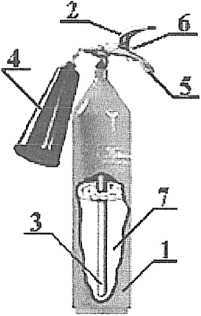 На территории зданий Ша, Шб, IV, IVa, V степеней огнестойкости, расположенных в сельской местности, следует оборудовать пожарные посты с набором следующих первичных средств пожаротушения: огнетушители пенные емкостью 10 л или порошковые емкостью 5 л- 2 шт., ведра - 4 шт., топоры - 2 шт., лопаты - 2 шт., багры - 2 шт., лестницы приставные -1 шт., бочки с водой емкостью 0,25 м3 - 2 шт. (на зимний период заменяются ящиками с песком емкостью по 0,25 м3).Повседневный контроль за сохранностью, содержанием и постоянной готовностью к действию первичных средств пожаротушения осуществляется лицами, назначенными приказом руководителя Учреждения.Использование первичных средств пожаротушения для хозяйственных и прочих нужд, не связанных с тушением пожаров, запрещается.Углекислотные огнетушители:Огнетушители СО2 (углекислотные) предназначены для тушения загораний различных веществ, горение которых не может происходить без доступа воздуха, загораний на электрифицированном железнодорожном и городском транспорте, электроустановок, находящихся под напряжением до 1000 В, загораний в музеях, картинных галереях и архивах.Принцип действия огнетушителя:Работа углекислотного огнетушителя основана на вытеснении заряда двуокиси углерода под действием собственного избыточного давления, которое задается при наполнении огнетушителя. Двуокись углерода находится в баллоне под давлением 5,7 МПа (58 кгс/см2) при температуре окружающего воздуха 20°С. Максимальное рабочее давление в баллоне при температуре +50°С не должно превышать 15 МПа (150 кгс/см2).При открывании запорно-пускового устройства (нажатии на рычаг) заряд СОг по сифонной трубке поступает к раструбу. При этом происходит переход двуокиси углерода из сжиженного состояния в снегообразное (твердое), сопровождающийся резким понижением температуры до минус 70°С.Огнетушащее действие углекислоты основано на охлаждении зоны горения и разбавлении горючей парогазовоздушной среды инертным (негорючим) веществом до концентраций, при которых происходит прекращение реакции горения.Для приведения огнетушителя в действие необходимо:Выдернуть чеку 6 или сорвать пломбу.Направить раструб 4 на очаг пожара.Нажать рычаг 2.Указания по эксплуатации огнетушителей и безопасностиЭксплуатация огнетушителей без чеки и пломбы завода-изготовителя или организации, производившей перезарядку, не допускается.Огнетушители должны размещаться в легкодоступных и заметных местах, где исключено попадание на них прямых солнечных тучей и непосредственное воздействие отопительных и нагревательных приборов.Температура эксплуатации и хранения от минус 40 до плюс 50°С.При тушении электроустановок, находящихся под напряжением, не допускается подводить раструб ближе 1 м до электроустановки и пламени.После применения огнетушителя в закрытом помещении, помещение необходимо проветрить.Необходимо соблюдать осторожность при выпуске заряда из раструба, т. к. температура на его поверхности понижается до минус 60-70°С.Перезарядка и ремонт огнетушителей должны производиться в специализированных организациях на зарядных станциях.Баллон огнетушителя должен пройти переосвидетельствование через 5 лет после изготовления огнетушителя.Контроль массы заряда огнетушителя необходимо проводить не реже одного раза в два года. Величина массы баллона с запорнопусковой головкой выбита на корпусе запорного устройства. Суммарная масса огнетушителя определяется прибавлением к ней массы СОг, указанной на этикетке или в паспорте.Транспортирование огнетушителя допускается всеми видами транспорта.Порошковые огнетушители:Примечания:Для тушения пожаров различных классов порошковые огнетушители должны иметь соответствующие заряды: для класса А - порошок АВС (Е); для классов В, С и (Е) - ВС (Е) или АВС (Е) и класса 0-0.В зданиях и сооружениях образовательного учреждения на каждом этаже должно быть не менее двух ручных огнетушителей.Пожарные щитыДля размещения первичных средств пожаротушения, немеханизированного инструмента и пожарного инвентаря должны быть оборудованы пожарные щиты:в производственных и складских помещениях образовательных учреждений (особенно учреждений профессионального образования), не оборудованных внутренним противопожарным водопроводом и автоматическими установками пожаротушения;на территории учреждений, не имеющих наружного противопожарного водопровода, или при удалении зданий (сооружений), наружных технологических установок этих учреждений на расстояние более 100 м от наружных пожарных водоисточников.Необходимое количество пожарных щитов и их тип определяют в зависимости от категории помещений, зданий (сооружений) и наружных технологических установок по взрывопожарной и пожарной опасности, предельной защищаемой площади одним пожарным щитом и класса пожара в соответствии с таблицей № 3.Таблица№ 3Нормы комплектации пожарных щитов немеханизированным инструментом и инвентаремПримечания:Для тушения пожаров различных классов порошковые огнетушители должны иметь соответствующие заряды: для класса А - порошок АВС (Е), для классов В и (Е) - соответственно ВС (Е) или АВС (Е).2.Правила применения при пожаре средств тушения пожаров. Действия сотрудников Учреждения при возникновении пожара. Порядок эвакуации людей и имущества при пожаре.В зависимости от заряда порошковые огнетушители применяют для тушения пожаров классов АВСЕ, ВСЕ или класса Д.5.3. Запрещается (без проведения предварительных испытаний по п. 8.9 НПБ 155-96 илип. 8.17 НПБ 156-96) тушить порошковыми огнетушителями электрооборудование, находящееся под напряжением выше 1000 В.Для тушения пожаров класса Д огнетушители должны быть заряжены специальным порошком, который рекомендован для тушения данного горючего вещества, и оснащены специальным успокоителем для снижения скорости и кинетической энергии порошковой струи. Параметры и количество огнетушителей определяют исходя из специфики обращающихся пожароопасных материалов, дисперсности частиц и возможной площади пожара.При тушении пожара порошковыми огнетушителями необходимо применять дополнительные меры по охлаждению нагретых элементов оборудования или строительных конструкций.Не следует использовать порошковые огнетушители для защиты оборудования, которое может выйти из строя при попадании порошка (электронно-вычислительные машины, электронное оборудование, электрические машины коллекторного типа).Необходимо строго соблюдать рекомендованный режим хранения и периодически проверять эксплуатационные параметры порошкового заряда (влажность, текучесть, дисперсность).Запрещается применять углекислотные огнетушители для тушения пожаров электрооборудования, находящегося под напряжением выше 10 кВ.Углекислотные огнетушители с диффузором, создающим струю ОТВ в виде снеясных хлопьев, как правило, применяют для тушения пожаров класса А.Углекислотные огнетушители с диффузором, создающим поток ОТВ в виде газовой струи, следует применять для тушения пожаров класса Е.Хладоновые огнетушители должны применяться в тех случаях, когда для эффективного тушения пожара необходимы огнетушащие составы, не повреждающие защищаемое оборудование и объекты (вычислительные центры, радиоэлектронная аппаратура, музейные экспонаты, архивы и т. д.).Воздушно-пенные огнетушители применяют для тушения пожаров класса А (как правило, со стволом пены низкой кратности) и пожаров класса В.Воздушно-пенные огнетушители не должны применяться для тушения пожаров оборудования, находящегося под электрическим напряжением, для тушения сильно нагретых или расплавленных веществ, а также веществ, вступающих с водой в химическую реакцию, которая сопровождается интенсивным выделением тепла и разбрызгиванием горючего.Химические пенные огнетушители и огнетушители, приводимые в действие путем их переворачивания, запрещается вводить в эксплуатацию. Они должны быть исключены из инструкций и рекомендаций по пожарной безопасности и заменены более эффективными огнетушителями, тип которых определяют в зависимости от возможного класса пожара (табл. 1) и с учетом особенностей защищаемого объекта.Водные огнетушители следует применять для тушения пожаров класса А.Запрещается применять водные огнетушители для ликвидации пожаров оборудования, находящегося под электрическим напряжением, для тушения сильно нагретых или расплавленных веществ, а также веществ, вступающих с водой в химическую реакцию, которая сопровождается интенсивным выделением тепла и разбрызгиванием горючего.Использование пожарного инвентаряБочки для хранения воды, устанавливаемые рядом с пожарным щитом, должны иметь объем не менее 0,2м3 и комплектоваться ведрами. Ящики для песка объемом 0,5; 1,0 или 3,0м3 комплектуются совковой лопатой. Конструкция ящика должна быть удобной для извлечения песка и исключать проникновение в них осадков.Ящики с песком, как правило, устанавливают рядом с пожарными щитами в помещениях или на открытых площадках, где возможен розлив легковоспламеняющихся или горючих жидкостей. Порошковые огнетушители используются в качестве первичного средства тушения загорания пожаров класса А (твердых веществ), В (жидких веществ), С (газообразных веществ) и электроустановок, находящихся под напряжением до 1000 В.Огнетушители не предназначены для тушения загораний щелочных и щелочноземельных металлов и других материалов, горение которых может происходить без доступа воздуха.Огнетушитель оснащен гибким рукавом, пистолетом-распылителем, который состоит из ручки подвижным подпружиненным штуцером, рассекателя и сопла.Для приведения огнетушителя в действие необходимо выдернуть опломбированную чеку и отвести вверх рукоятку запуска.Норадок работы и техническое обслуживание огнетушителей:Тушение необходимо производить с наветренной стороны с расстояния не менее 3- 4 метра. После окончания тушения необходимо нажать на ручку и выбросить остаток порошка.Заряженные огнетушители при хранении и транспортировании могут находиться как в вертикальном, так и в горизонтальном положении.Один раз в четыре года необходимо производить освидетельствование огнетушителя.Перезарядка, ремонт и освидетельствование огнетушителей должны производиться в специализированных организациях.Принцип действия огнетушителя:Работа огнетушителя основана на вытеснении огнетушащего порошкового состава под действием избыточного давления, создаваемого рабочим газом.Для приведения огнетушителя в действие необходимо выдернуть опломбированную чеку и отвести вверх рукоятку запуска, при этом боек приводит в действие источник газа, в результате чего рабочий газ через газоотводную трубку аэрирует порошок и создает внутри корпуса огнетушителя требуемое избыточное давление.Дальнейшее управление работой огнетушителя осуществляется путем нажатия кистью руки на ручку.В качестве рабочего газа используется двуокись углерода. В огнетушителях ОП-5(б) вместимость баллончика для рабочего газа составляет 0,175 л, в ОП-Ю(б) — 0,350 л. Длина порошковой струи, при этом, составляет 3,5 и 4,5 м, соответственно.Оба типа огнетушителей допускают до 5 срабатываний при прерывистой подаче порошка. Максимальная продолжительность действия огнетушителей при прерывистой подаче порошка составляет 120 с. Средний срок службы огнетушителей 10 лет.Техническое обслуживание производится 1 раз в два года.Размещение и условия содержания огнетушителей:Расстояние от возможного очага пожара до места размещения огнетушителя не должно превышать: 20 м - для общественных зданий и сооружений (в т. ч. образовательных учреждений); 30 м - для помещений категорий А, Б и В; 40 м - для помещений категории Г;70 м - для помещений категории Д.В образовательном учреждении должно быть определено лицо, ответственное за приобретение, ремонт, сохранность и готовность к действию первичных средств пожаротушения.Учет наличия и состояния первичных средств пожаротушения следует вести в специальном журнале произвольной формы.Каждый огнетушитель, установленный в образовательном учреждении на определенном объекте, должен иметь порядковый номер, нанесенный на корпус белой краской, и паспорт, который заводят по установленной форме.Огнетушители следует всегда содержать в исправном состоянии, периодически осматривать, проверять и своевременно перезаряжать.В зимнее время (при температуре ниже 1 °С) огнетушители с зарядом на водной основе необходимо хранить в отапливаемых помещениях.Размещение первичных средств пожаротушения в коридорах, проходах не должно препятствовать безопасной эвакуации людей. Их следует располагать на видных местах вблизи от выходов из помещений на высоте не более 1,5 м. Для помещений и наружных технологических установок категории А, Б и В по взрывопожарной и пожарной опасности запас песка в ящиках должен быть не менее 0,5м3 на каждые 500м2 защищаемой площади, а для помещений и наружных технологических установок категории Г и Д - не менее 0,5м3 на каждую 1000м2 защищаемой площади.Асбестовые полотна, грубошерстные ткани или войлок должны быть размером не менее 1x1 ми предназначены для тушения очагов пожара веществ и материалов на площади не более 50% от площади применяемого полотна, горение которых не может происходить без доступа воздуха. В местах применения и хранения ЛВЖ и ГЖ размеры полотен могут быть увеличены до 2x1,5 м или 2x2 м.Асбестовое полотно, грубошерстные ткани или войлок (кошма, покрывало из негорючего материала) нужно хранить в водонепроницаемых закрывающихся футлярах (чехлах, упаковках), позволяющих быстро применить эти средства в случае пожара. Указанные средства не реже одного раза в 3 месяца просушивают и очищают от пыли.Использование первичных средств пожаротушения, немеханизированного пожарного инструмента и инвентаря для хозяйственных и прочих нужд, не связанных с тушением пожара, в образовательных учреждениях запрещается.Действия персонала Учреждения при возникновении пожара. Порядок эвакуации детей, сотрудников и имущества при пожаре.6. ПОРЯДОК ДЕЙСТВИЙ В СЛУЧАЕ ВОЗНИКНОВЕНИЯ ПОЖАРА (ППБ-101-89) 'В случае возникновения пожара действия работников предприятия и привлекаемых к тушению пожара лиц в первую очередь должны быть направлены на обеспечение безопасности людей, их эвакуацию и спасение.Каждый работник Учреждения, обнаруживший пожар и его признаки (задымление, запах горения или тления различных материалов, повышение температуры и т.п.) обязан:а)	немедленно сообщить об этом по телефону в пожарную часть (при этом необходимо четко назвать адрес предприятия, место возникновения пожара, а таюке сообщить свою должность и фамилию);б)	задействовать систему оповещения людей о пожаре, приступить самому и привлечь других лиц к эвакуации людей из здания в безопасное место согласно плану эвакуации;в)	известить о пожаре руководителя предприятия или заменяющего его работника;г)	организовать встречу пожарных подразделений, принять меры по тушению пожара имеющимися в учреждении средствами пожаротушения.Руководитель Учреждения или заменяющий его работник, прибывший к месту пожара, обязан:а)	проверить, сообщено ли в пожарную охрану о возникновении пожара;б)	осуществлять руководство эвакуацией обучающихся, сотрудников и тушением пожара до прибытия пожарных подразделений. В случае угрозы для жизни людей немедленно организовать их спасение, используя для этого все имеющиеся силы и средства;в)	организовать проверку наличия обучающихся и сотрудников, эвакуированных из здания, по имеющимся данным;г)	выделить для встречи пожарных подразделений лицо, хорошо знающее расположение подъездных путей и водоисточников;д)	проверить включение в работу автоматической (стационарной) системы пожаротушения;е)	удалить из опасной зоны всех работников и других лиц, не занятых эвакуацией людей и ликвидацией пожара;ж)	при необходимости вызвать к месту пожара медицинскую и другие службы;з)	прекратить все работы, не связанные с мероприятиями по эвакуации людей и ликвидации пожара;и)	организовать отключение сетей электро- и газоснабжения, остановку систем вентиляции и кондиционирования воздуха и осуществление других мероприятий, способствующих предотвращению распространения пожара;к)	обеспечить безопасность людей, принимающих участие в эвакуации и тушении пожара, от возможных обрушений конструкций, воздействия токсичных продуктов горения и повышенной температуры, поражения электрическим током и т.п.;л)	организовать эвакуацию материальных ценностей из опасной зоны, определить места их складирования и обеспечить, при необходимости, их охрану;м)	информировать начальника пожарного подразделения о наличии людей в здании.6.4. При проведении эвакуации и тушении пожара необходимо:а)	с учетом сложившейся обстановки определить наиболее безопасные эвакуационные пути и выходы, обеспечивающие возможность эвакуации обучающихся и сотрудников в безопасную зону в кратчайший срок;б)	исключить условия, способствующие возникновению паники. С этой целью преподавателям и другим работникам предприятия нельзя оставлять людей без присмотра с момента обнаружения пожара и до его ликвидации;в)	эвакуацию следует начинать из помещения, в котором возник пожар, и смежных с ним помещений, которым угрожает опасность распространения огня и продуктов горения. Детей младшего возраста и больных следует эвакуировать в первую очередь;г)	в зимнее время по усмотрению лиц, осуществляющих эвакуацию, дети старших возрастных групп могут предварительно одеться или взять теплую одежду с собой, а детей младшего возраста следует выводить или выносить, завернув в теплые вещи;д)	тщательно проверить все помещения, чтобы исключить возможность пребывания в опасной зоне людей, спрятавшихся в шкафах или других местах;е)	выставлять посты безопасности на входах в помещение, чтобы исключить возможность возвращения людей и работников в здание, где возник пожар;ж)	при тушении следует стремиться в первую очередь обеспечить благоприятные условия для безопасной эвакуации людей;з)	воздержаться от открывания окон и дверей, а также от разбивания стекол во избежание распространения огня и дыма в смежные помещения. Покидая помещения или здание, следует закрывать за собой все двери и окна.Практические занятия«Тренировка проведения эвакуации при различных сценариях развития пожара. Проверка действий сотрудников при возникновении пожара. Работа с огнетушителем». Учебные цели:Провести с сотрудниками учебную эвакуацию.Место занятия: учебный кабинет Время: 3 часа.Методы: лекция, практические занятия.Учебные вопросы и расчет времениВводная частьПервый учебный вопрос:1. Документация по организации тренировок по эвакуации при пожаре. Порядок проведения эвакуации.	1 час.Второй учебный вопрос:2. Проведение тренировок по эвакуации обучающихся и сотрудников Учреждения. Работа с огнетушителем.	2 часа.Обобщение пройденной темы.	20 мин.Литература (Учебно-материальное обеспечение):Федеральный закон от 21.12.1994 года № 69-ФЗ "О пожарной безопасности"Правила Пожарной безопасности в РФ (ППБ 01-93*)Постановление правительства Российской Федерации № 390 от 25.04.2012г.«О противопожарном режиме в РФ».Правила пожарной безопасности для учреждений дополнительного образования (ППБ-101- 89).Г.Н.Кириллов, Ю.П.Ненашев, Ю.П.Хондожко. Организация тренировок по эвакуации персонала предприятий и учреждений при пожаре и иных чрезвычайных ситуациях. Методические рекомендации. Под общей редакцией главного государственного инспектора Российской Федерации по пожарному надзору генерал-полковника Г.Н. Кириллова Методические рекомендации предназначены для сотрудников МЧС России и должностных лиц предприятий и учреждений, ответственных за противопожарное состояние. Москва. 2007 г.1. Документация по организации тренировок ио эвакуации при пожаре. Порядок проведения эвакуации.Задачи проведения противопожарных тренировок.Задачами проведения с сотрудниками объекта тренировок являются:Обучение сотрудников умению идентифицировать исходное событие. Проверка готовности сотрудников к эвакуации и проведению работ по тушению пожара и ликвидации последствий чрезвычайных ситуаций.Поддержание на современном уровне профессиональной и психофизиологической подготовленности сотрудников, необходимой для осуществления успешных действий по устранению нарушений в работе, связанных с пожарами и чрезвычайными ситуациями, а также по эвакуации людей, предотвращению развития пожара, его локализации и ликвидации.Обучение навыкам и действиям по своевременному предотвращению возможных аварий и повреждений оборудования, являющихся следствием воздействия опасных факторов пожара и чрезвычайных ситуаций, обучение правилам оказания доврачебной помощи пострадавшим на пожаре и при чрезвычайных ситуациях, правилам пользования индивидуальными средствами защиты.Обучение порядку' и правилам взаимодействия сотрудников объекта с пожарноспасательными подразделениями и медицинским персоналом.Выработка у сотрудников навыков и способности самостоятельно, быстро и безошибочно ориентироваться в ситуации при возникновении угрозы пожара и чрезвычайных ситуаций или самого пожара, определять решающее направление действий и принимать правильные меры по предупреждению или ликвидации пожара.Отработка организации немедленного вызова подразделений ГПС и последующих действий при срабатывании установок автоматической противопожарной защиты, обнаружении задымления или пожара.Обучение приемам и способам спасения и эвакуации людей и материальных ценностей.Проверка результатов обучения сотрудников по вопросам пожарной безопасности. Проверка знаний сотрудниками инструкций, применяемых в пожароопасных ситуациях. Практическая отработка рациональных приемов и методов использования имеющейся техники, стационарных установок пожаротушения.Проверка правильности понимания сотрудниками своих действий, осуществляемых в условиях пожара.Проверка знаний сотрудниками мест расположения первичных средств пожаротушения, внутренних пожарных кранов, систем пожарной сигнализации и пожаротушения, дымоудаления и подпора воздуха, способов введения их в действие.Проверка умения руководителя тушения пожара четко координировать действия участников по организации ликвидации возможного (условного) пожара до прибытия подразделения ГПС. Руководство организацией и проведением тренировок возлагается на руководителей Учреждения или ответственных за пожарную безопасность.Организация подготовки и проведения тренировок.Практическая отработка планов эвакуации - важная составная часть профессиональной подготовки сотрудников Учреждения. Они являются основной формой контроля подготовленности сотрудников к тушению пожаров и действиям при чрезвычайных ситуациях.Во время тренировок у сотрудников вырабатываются навыки быстро находить правильные решения в условиях пожара, коллективно проводить эвакуацию, работу по его тушению, правильно применять средства пожаротушения.В Учреждении в рамках годового плана-графика работы с сотрудниками должен составляться график проведения противопожарных тренировок, утвержденный директором Учреждения.В графике указываются: месяц проведения тренировки, вид тренировки, тренирующаяся смена или структурное подразделение.Годовой план-график разрабатывается совместно с руководителями структурных подразделений. На основе этого плана каждое структурное подразделение составляет свой годовой план-график работы с сотрудниками.Эффективность противопожарных тренировок зависит от правильности их подготовки и организации проведения, от качества аналитической проработки действий сотрудников во время тренировки и правильности принятых решений по результатам критического разбора (обсуждения) тренировок после их завершения.Эффективность противопожарных тренировок в значительной степени зависит также от результатов, достигнутых при инструктажах, проводимых в рамках общей программы противопожарной подготовки сотрудников. Обучение сотрудников во время тренировок оказывается более успешным, если инструктажи проводились незадолго до начала тренировок, в связи с этим перед началом тренировки все её участники должны собираться в зале, где руководитель тренировки, используя план эвакуации, объясняет задачу каждого участника.Противопожарные тренировки подразделяются на объектовые, тренировки структурных подразделений, совместные с подразделениями ГПС и индивидуальные.Объектовой противопожарной тренировкой следует считать тренировку, темой которой является нарушение по причине пожара режима работы Учреждения в целом и в ней задействованы сотрудники Учреждения. Руководителем объектовой противопожарной тренировки является руководитель Учреждения.Тренировкой структурного подразделения следует считать тренировку, темой которой является нарушение режима работы одного структурного подразделения и в которой требуется участие сотрудников только этого подразделения.В совместных тренировках участвуют сотрудники Учреждения и подразделения ГПС. Совместные тренировки позволяют отработать взаимодействие и взаимопонимание сотрудников Учреждения и подразделений ГПС.Тренировка по эвакуации назначается приказом руководителя Учреждения о подготовке тренировки, в котором отражается цель, дата и время, руководитель тренировки, начальник штаба тренировки.Начальником штаба тренировки разрабатывается план проведения тренировки, в котором отражается тема тренировки, её цели, состав участников и календарный план подготовки и проведения. В календарном плане отражаются этапы подготовки и проведения тренировки, задачи штабу, сотрудникам, посредникам и участникам с указанием мест проведения, времени и ответственных исполнителей. Порядок (этапы) проведения тренировки могут быть определены как календарным планом, так и отдельным документом, утверждённым руководителем тренировки.Эффективность проведения тренировки во многом зависит от действий посредников и самих сотрудников.При подготовке сотрудников руководитель тренировки должен:© Довести информацию об объёмно - планировочных решениях Учреждения, состоянии систем противопожарной защиты, в том числе оповещения и управления эвакуацией людей при пожаре; о Довести замысел тренировки;о Довести порядок действий при возникновении пожара, а также стадии развития пожара, порядок действий по самостоятельному тушению пожара, оказанию первой доврачебной помощи пострадавшим и др.Имитация пожара на тренировках должна быть наглядной и такой, чтобы посредники имели возможность изменять ее на определенном участке в соответствии с тактическим замыслом руководителя тренировки.В качестве средств имитации пожара допускается использовать дымовые шашки, фонари и другие средства, способствующие созданию необходимой обстановки. Применять для имитации средства, которые могут вызвать пожар или нанести ущерб помещениям и оборудованию, запрещается.2. Проведение тренировок по эвакуации клиентов из Учреждения. Работа с огнетушителем.ПРИКАЗ№	 «	»	200	г.Об объектовой тренировке.ПРИКАЗЫВАЮ:Провести объектовую тренировку по противопожарной безопасности «Вниманиеогонь!» «	»	201	с сотрудниками.Ответственным за проведение эвакуации назначить	и классныхруководителей.Директор МКОУДОД «ЦВР «Эльдорадо»Акто проведении объектовой тренировкиСоставлен	,на основании проведения объектовой тренировки по противопожарной безопасности«Внимание огонь» от	- го	201	года.Ответственными за проведение эвакуации назначены	Объектовая тренировка выполнена в рамках нормативного времени.ФИО.	ФИО.	ФИО.Действия персонала при эвакуации людей в случае возникновения пожара.Эвакуация - Это процесс организованного самостоятельного движения людей наружу из помещений, в которых имеется возможность воздействия на них опасных факторов пожара. Эвакуацией таюке следует считать несамостоятельное перемещение людей, относящихся к маломобильным группам населения, осуществляемое обслуживающим персоналом. Эвакуация осуществляется по путям эвакуации через эвакуационные выходы.Спасение — Это вынужденное перемещение людей наружу при воздействии на них опасных факторов пожара или при возникновении непосредственной угрозы этого воздействия. Спасение осуществляется самостоятельно, с помощью пожарных подразделений или специально обученного персонала, в том числе с использованием спасательных средств, через эвакуационные и аварийные выходы.В случае возникновения пожара, действия работников учреждений образования и привлекаемых к тушению пожара лиц в первую очередь должны быть направлены на обеспечение безопасности детей, их эвакуацию и спасение.Каждый работник учреждения образования, обнаруживший пожар и его признаки (задымление, запах горения или тления различных материалов, повышение температуры и т.п.) обязан:а)	немедленно сообщить об этом по телефону в пожарную часть (при этом необходимо четко назвать адрес учреждения, место возникновения пожара, а таюке сообщить свою должность и фамилию);б)	задействовать систему оповещения людей о пожаре, приступить самому и привлечь других лиц к эвакуации детей из здания в безопасное место согласно плану эвакуации;в)	известить о пожаре руководителя детского учреждения или заменяющего его работника;г)	организовать встречу пожарных подразделений, принять меры по тушению пожара имеющимися в учреждении средствами пожаротушения.Руководитель учреждения дополнительного образования или заменяющий его работник, прибывший к месту пожара, обязан:а)	проверить, сообщено ли в пожарную охрану о возникновении пожара;б)	осуществлять руководство эвакуацией людей и тушением пожара до прибытия пожарных подразделений. В случае угрозы для жизни людей немедленно организовать их спасение, используя для этого все имеющиеся силы и средства;в)	организовать проверку наличия детей и работников, эвакуированных из здания, по имеющимся спискам и классным журналам;г)	выделить для встречи пожарных подразделений лицо, хорошо знающее расположение подъездных путей и водоисточников;д)	проверить включение в работу автоматической (стационарной) системы пожаротушения;е)	удалить из опасной зоны всех работников и других лиц, не занятых эвакуацией людей и ликвидацией пожара;ж)	при необходимости вызвать к месту пожара медицинскую и другие службы;з)	прекратить все работы, не связанные с мероприятиями по эвакуации людей и ликвидации пожара;и)	организовать отключение сетей электро- и газоснабжения, остановку систем вентиляции и кондиционирования воздуха и осуществление других мероприятий, способствующих предотвращению распространения пожара;к)	обеспечить безопасность людей, принимающих участие в эвакуации и тушении пожара, от возможных обрушений конструкций, воздействия токсичных продуктов горения и повышенной температуры, поражения электрическим током и т.п.;л)	организовать эвакуацию материальных ценностей из опасной зоны, определить места их складирования и обеспечить, при необходимости, их охрану;м)	информировать начальника пожарного подразделения о наличии людей в здании.При проведении эвакуации и тушении пожара необходимо:а)	с учетом сложившейся обстановки определить наиболее безопасные эвакуационные пути и выходы, обеспечивающие возможность эвакуации людей в безопасную зону в кратчайший срок;б)	исключить условия, способствующие возникновению паники. С этой целью преподавателям, сотрудникам и другим работникам учреждения дополнительного образования нельзя оставлять детей без присмотра с момента обнаружения пожара и до его ликвидации;в)	эвакуацию детей следует начинать из помещения, в котором возник пожар, и смежных с ним помещений, которым угрожает опасность распространения огня и продуктов горения. Детей младшего возраста и больных следует эвакуировать в первую очередь;г)	в зимнее время по усмотрению лиц, осуществляющих эвакуацию, дети старших возрастных групп могут предварительно одеться или взять теплую одежду с собой, а детей младшего возраста следует выводить или выносить, завернув в теплые вещи;д)	тщательно проверить все помещения, чтобы исключить возможность пребывания в опасной зоне людей, спрятавшихся в шкафах или других местах;е)	выставлять посты безопасности на выходах в здание, чтобы исключить возможность возвращения детей и работников в здание, где возник пожар;ж)	при тушении следует стремиться в первую очередь обеспечить благоприятные условия для безопасной эвакуации людей;з)	воздержаться от открывания окон и дверей, а также от разбивания стекол во избежание распространения огня и дыма в смежные помещения. Покидая помещения или здание, следует закрывать за собой все двери и окна.Работа с огнетушителем.Углекислотные огнетушители: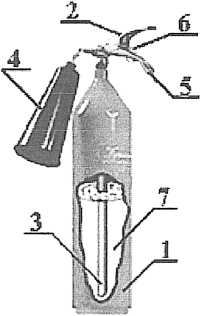 Огнетушители СО2 (углекислотные) предназначены для тушения загораний различных веществ, горение которых не может происходить без доступа воздуха, загораний на электрифицированном железнодорожном и городском транспорте, электроустановок, находящихся под напряжением до 1000 В, загораний в музеях, картинных галереях и архивах.Принцип действия огнетушителя:Работа углекислотного огнетушителя основана на вытеснении заряда двуокиси углерода под действием собственного избыточного давления, которое задается при наполнении огнетушителя. Двуокись углерода находится в баллоне под давлением 5,7 МПа (58 кгс/см2) при температуре окружающего воздуха 20°С. Максимальное рабочее давление в баллоне при температуре +50°С не должно превышать 15 МПа (150 кгс/см2).При открывании запорно-пускового устройства (нажатии на рычаг) заряд СО2 по сифонной трубке поступает к раструбу. При этом происходит переход двуокиси углерода из сжиженного состояния в снегообразное (твердое), сопровождающийся резким понижением температуры до минус 70°С.Огнетушащее действие углекислоты основано на охлаждении зоны горения и разбавлении горючей парогазовоздушной среды инертным (негорючим) веществом до концентраций, при которых происходит прекращение реакции горения.Для приведения огнетушителя в действие необходимо:Выдернуть чеку 6 или сорвать пломбу.Направить раструб 4 на очаг пожара. 3. Нажать рычаг 2.Указания по эксплуатации огнетушителей и безопасности.Эксплуатация огнетушителей без чеки и пломбы завода-изготовителя или организации, производившей перезарядку, не допускается.Огнетушители должны размещаться в легкодоступных и заметных местах, где исключено попадание на них прямых солнечных тучей и непосредственное воздействие отопительных и нагревательных приборов.Температура эксплуатации и хранения от минус 40 до плюс 50°С.При тушении электроустановок, находящихся под напряжением, не допускается подводить раструб ближе 1 м до электроустановки и пламени.После применения огнетушителя в закрытом помещении, помещение необходимо проветрить.Необходимо соблюдать осторожность при выпуске заряда из раструба, т. к. температура на его поверхности понижается до минус 60-70°С.Перезарядка и ремонт огнетушителей должны производиться в специализированных организациях на зарядных станциях.Баллон огнетушителя должен пройти переосвидетельствование через 5 лет после изготовления огнетушителя.Контроль массы заряда огнетушителя необходимо проводить не реже одного раза в два года. Величина массы баллона с запорнопусковой головкой выбита на корпусе запорного устройства. Суммарная масса огнетушителя определяется прибавлением к ней массы СО2, указанной на этикетке или в паспорте.Транспортирование огнетушителя допускается всеми видами транспорта.Порошковые огнетушителиПорошковые огнетушители используются в качестве первичного средства тушения загорания пожаров класса А (твердых веществ), В (жидких веществ), С (газообразных веществ) и электроустановок, находящихся под напряжением до 1000 В.Огнетушители не предназначены для тушения загораний щелочных и щелочноземельных металлов и других материалов, горение которых может происходить без доступа воздуха.Огнетушитель оснащен гибким рукавом, пистолетом-распылителем, который состоит из ручки подвижным подпружиненным штуцером, рассекателя и сопла.Для приведения огнетушителя в действие необходимо выдернуть опломбированную чеку и отвести вверх рукоятку запуска.Порядок работы и техническое обслуживание огнетушителейТушение необходимо производить с наветренной стороны с расстояния не менее 3- 4 метра. После окончания тушения необходимо нажать на ручку и выбросить остаток порошка.Заряженные огнетушители при хранении и транспортировании могут находиться как в вертикальном, так и в горизонтальном положении.Один раз в четыре года необходимо производить освидетельствование огнетушителя.Перезарядка, ремонт и освидетельствование огнетушителей должны производиться в специализированных организациях.Принцип действия огнетушителяРабота огнетушителя основана на вытеснении огнетушащего порошкового состава под действием избыточного давления, создаваемого рабочим газом.Для приведения огнетушителя в действие необходимо выдернуть опломбированную чеку и отвести вверх рукоятку запуска, при этом боек приводит в действие источник газа, в результате чего рабочий газ через газоотводную трубку аэрирует порошок и создает внутри корпуса огнетушителя требуемое избыточное давление.Дальнейшее управление работой огнетушителя осуществляется путем нажатия кистью руки на ручку.В качестве рабочего газа используется двуокись углерода. В огнетушителях ОП-5(б) вместимость баллончика для рабочего газа составляет 0,175 л, в ОП-Ю(б) — 0,350 л. Длина порошковой струи, при этом, составляет 3,5 и 4,5 м, соответственно.Оба типа огнетушителей допускают до 5 срабатываний при прерывистой подаче порошка. Максимальная продолжительность действия огнетушителей при прерывистой подаче порошка составляет 120 с. Средний срок службы огнетушителей 10 лет.Техническое обслуживание производится 1 раз в два года.Зачет: «Проверка знаний сотрудников Учреждения пожарно-технического минимума и ответственных за пожарную безопасность».Учебные цели:Провести проверку знаний сотрудниками Учреждения пожарно-технического минимума для руководителей и ответственных за пожарную безопасность.Место занятия: учебный кабинет Время: 1 час.Методы: Ответы на вопросы и задания.Учебные вопросы и расчет времени.Проведение зачета в форме выполнения тестовых заданий по пожарно-техническому минимуму для руководителей ответственных за пожарную безопасность. 1 час.Литература (Учебно-материальное обеспечение):Федеральный закон от 21.12.1994 года№ 69-ФЗ "О пожарной безопасности"Постановление правительства Российской Федерации № 390 от 25.04.2012г.«О противопожарном режиме в РФ».3.. Правила пожарной безопасности для общеобразовательных школ, профессионально- технических училищ, школ-интернатов, детских домов, дошкольных, внешкольных и других учебно-воспитательных учреждений (ППБ-101-89).4.Г.Н.Кириллов, Ю.П.Ненашев, Ю.П. Хондожко. Организация тренировок по эвакуации персонала предприятий и учреждений при пожаре и иных чрезвычайных ситуациях. Методические рекомендации. Под общей редакцией главного государственного инспектора Российской Федерации по пожарному надзору генерал-полковника Г.Н. Кириллова Методические рекомендации предназначены для сотрудников МЧС России и должностных лиц предприятий и учреждений, ответственных за противопожарное состояние. Москва. 2007 г.№темыНаименования темЧасы1Основные нормативные документы, регламентирующие требования пожарной безопасности12Организационные мероприятия по обеспечению пожарной безопасности в учреждении дополнительного образования детей2оОбучение сотрудников МАУДО «ЦДТ «Эльдорадо» (далее Учреждение) основам пожаробезопасного поведения64Меры пожарной безопасности в Учреждении25Средства тушения пожаров и правила их применения для тушения пожаров, действия при пожаре и вызов пожарной охраны16Практические занятия37Зачет1Оповещение о пожареВывод обучающихся из классов, залов, бытовых помещенийВыход через основной или запасные, дополнительные выходВыход через основной или запасные, дополнительные выходОтветственныйДействияОтветственный за пожарную безопасность, дежурный вахтёрВызывают пожарную охрану по телефону 01 и дают к эвакуации сигналОтветственный за пожарную безопасностьВстречают пожарную команду, докладывают о причинах возгорания и проведенной эвакуацииОтветственный за пожарную безопасность, преподавателиЭвакуируют обучающихся, проводят перекличку и докладывают директору (дежурному администратору)Директор и сотрудникиОткрывают окна и решётки на окнах, ликвидируют очаг возгорания с помощью  огнетушителей и подручных средств, отключают электропитание в здании.Ответственные по залам и кабинетам сотрудникиЛиквидируют очаг возгорания с помощью огнетушителей и подручных средств. Отключают электропитание здания.Ответственный за пожарную безопасностьДублирует открытие окон и решёток и отключение электропитания Учреждения.При односторонней эвакуацииПри двусторонней эвакуацииВ зданиях 1,11 и 1П степеней огнестойкости3060В зданиях IV и V степени огнестойкости1530Количество непрерывно установленных мест в рядуКоличество непрерывно установленных мест в рядуНаименьшее расстояние между спинками сидений(в метрах)Ширина прохода между рядами (в метрах)При односторонней эвакуацииПридвустороннейэвакуациирядаДо 7До 150,800,358-1216-250,850,4013-2026-400,900,4521-2541-450,950,5026-3051-601,000,55Категория помещенияПредельная защищаемая площадь, м2Класс пожараПенные и водные огнетушители вместимостью 10 лПорошковые огнетушители вместимостью, л / массой огнетушащего вещества, кгПорошковые огнетушители вместимостью, л / массой огнетушащего вещества, кгПорошковые огнетушители вместимостью, л / массой огнетушащего вещества, кгХладоновыеогнетушителивместимостьюУглекислотные огнетушители вместимостью, л / массойогнетушащего вещества, кгУглекислотные огнетушители вместимостью, л / массойогнетушащего вещества, кгКатегория помещенияПредельная защищаемая площадь, м2Класс пожараПенные и водные огнетушители вместимостью 10 л2/25/410/92(3 )л2/25(8)/3(5)А, Б, В (горючие газы, газы и жидкости )200А2 + 4-2 +1 + +А, Б, В (горючие газы, газы и жидкости )200В4 +_2 +1 + +4 +__А, Б, В (горючие газы, газы и жидкости )200С2 +1 + +4 +_А, Б, В (горючие газы, газы и жидкости )2000-2 +1 + +-_А, Б, В (горючие газы, газы и жидкости )200(Е)2 +1 + +“2 + +В400А2 + +4 +2 + +1 +_2 +В40002 +1 + +_В400(Е)-2 + +1 +2 +4 +2 + +Г800В2 +-2 + +1 +-_Г800С4 +2 + +1 +_г,д1800А2 + +4 +2 + +1 +_г,д18000-2 +1 + +-г,д1800(Е)-2 +2 + +1 +2 +4 +2 + +Общественные800А4 + +8 +4 + +2 +4 +Общественные800ШД-4 + +2 +4 +4 +2 + +Наименование первичных средств пожаротушения, немеханизированного инструмента и инвентаряНормы комплектации в зависимости от типа щитовНормы комплектации в зависимости от типа щитовНормы комплектации в зависимости от типа щитовНормы комплектации в зависимости от типа щитовНормы комплектации в зависимости от типа щитовНаименование первичных средств пожаротушения, немеханизированного инструмента и инвентарящп-дщп-вЩП-Ещп-схщппОгнетушители: воздушно-пенные (ОВП) вместимостью 10 л порошковые (ОП) вместимостью, л / массой огнетушащего состава, кг: 10/9 5/4 углекислотные (ОУ) вместимостью, л / массой огнету-шащего состава, кг: 5/32 +1+ + 2 +2 +1 + + 2 +1 + + 2 + 2 +2 +1 + + 2 +2 +1 + + 2 +Лом1111Багор11К шок с деревянной рукояткой1Ведро2121Комплект для резки электропроводов: ножницы, диэлектрические боты икгтпик-1Асбестовое полотно, грубошерстная ткань или войлок (кошма, покрывало из негорючего материала)1111Лопата штыковая1111Лопата совковая1111Вилы1Тележка для перевозки оборудования1Емкость для хранения воды объемом, м3: 0,2 0,02111Ящик с песком11Elacoc ручной1Рукав Ду 18-20 длиной 5 м1Защитный экран 1,4 х 2 м6Стойки для подвески экранов6